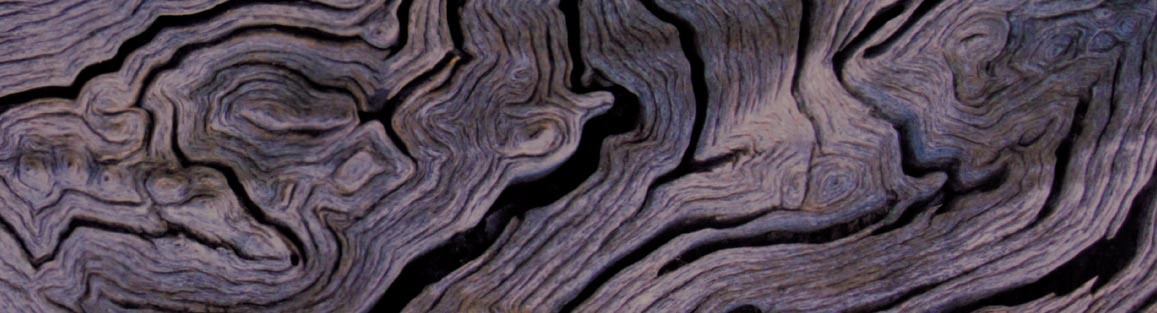 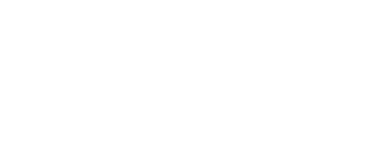 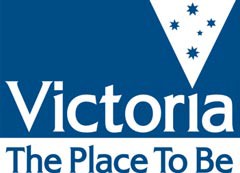 EVC/Bioregion Benchmark for Vegetation Quality AssessmentWimmera bioregionEVC 3: Damp Sands Herb-rich WoodlandDescription:A low, grassy or bracken-dominated eucalypt forest or open woodland to 15 m tall with a large shrub layer and ground layer  rich in herbs, grasses, and orchids. Occurs mainly on flat or undulating areas on moderately fertile, relatively well-drained, deepsandy or loamy topsoils over heavier subsoils (duplex soils).Tree Canopy Cover:Largely seasonal life formEcological Vegetation Class bioregion benchmarkwww.dse.vic.gov.auEVC/Bioregion Benchmark for Vegetation Quality AssessmentWimmera bioregionEVC 6: Sand HeathlandDescription:Treeless heathland (or with scattered emergent mallee-form eucalypts) occurring on deep infertile sands. Consists of a low, dense heathy shrub layer and a number of sedges and sedge-like species. Grasses and herbs are notably absent or infrequent.Recruitment:Episodic/Fire.  Desirable period between disturbances is 30 years.Organic Litter:20% coverEcological Vegetation Class bioregion benchmarkwww.dse.vic.gov.auEVC/Bioregion Benchmark for Vegetation Quality AssessmentWimmera bioregionEVC 13: Brackish SedgelandDescription:Sedgeland dominated by moisture-dependent sedges with a grassy or herbaceous ground-layer.  Sedges present are usually indicative of saline sites, but ground-layer is depauperate with few if any true halophytic species.Recruitment:Episodic/Flood: desirable period of disturbance is every five yearsOrganic Litter:10% coverWeediness:There are no consistent weeds in this EVC.Ecological Vegetation Class bioregion benchmarkwww.dse.vic.gov.au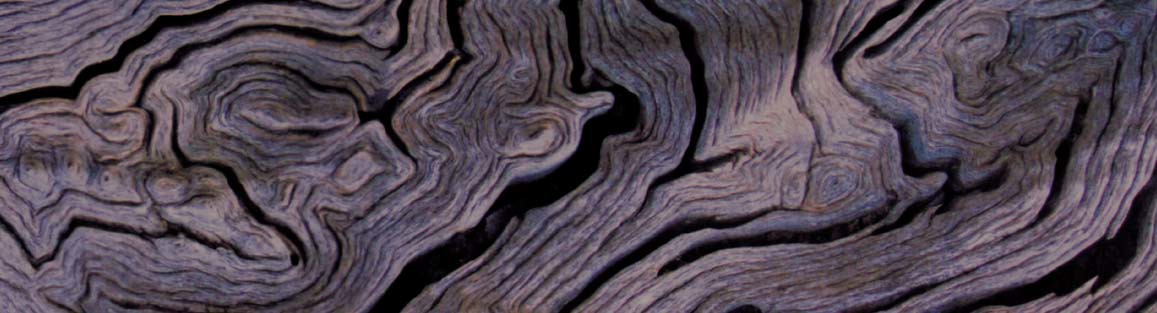 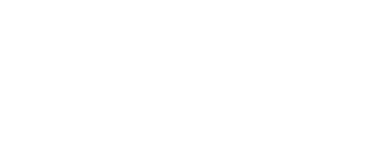 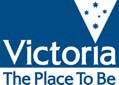 EVC/Bioregion Benchmark for Vegetation Quality AssessmentWimmera bioregionEVC 19: Riparian ShrublandDescription:Diverse, medium to tall shrubland to 5 m tall occurring on rocky substrates of major streams and banks and channels of rocky creeks and along perennial streams in gorge tracts. Able to withstand frequent flooding or regenerate rapidly after such disturbance and often forming dense thickets along the stream's edge during long periods without flooding. Trees may be irregularly scattered throughout but tend to be restricted to the banks of the rivers and creeks. Sedges and rushes common to riparian environments dominate the understorey as well as an array of herbs and grasses including many ephemeral native species which survive on the bare sands or in rock crevices.Recruitment:Episodic/flood – desirable period between flood events is 5 years.Organic Litter:20% coverLogs:10 m/0.1 ha (note: large log class does not apply).Ecological Vegetation Class bioregion benchmarkwww.dse.vic.gov.auEVC/Bioregion Benchmark for Vegetation Quality AssessmentWimmera bioregionEVC 22: Grassy Dry ForestDescription:Occurs on a variety of gradients and altitudes and on a range of geologies. The overstorey is dominated by a low to medium height forest of eucalypts to 20 m tall, sometimes resembling an open woodland with a secondary, smaller tree layer including a number of Acacia species. The understorey usually consists of a sparse shrub layer of medium height. Grassy Dry Forest is characterised by a ground layer dominated by a high diversity of drought-tolerant grasses and herbs, often including a suite of fern species.Tree Canopy Cover:Ecological Vegetation Class bioregion benchmarkwww.dse.vic.gov.au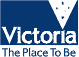 EVC/Bioregion Benchmark for Vegetation Quality AssessmentWimmera bioregionEVC 28: Rocky Outcrop ShrublandDescription:Occurs in areas of low site quality on exposed rocky outcrops where rock is a dominant landform feature, soils are shallow or virtually absent and effective rainfall is low. Scattered, often stunted trees are occasionally present. A diverse shrub layer to 5 m tall characterises this EVC, including a number of rock-adapted species. The ground layer is usually sparse and species-poor except where it occurs in discrete patches and forms a mosaic with Rocky Outcrop Herbland.Recruitment:ContinuousOrganic Litter:40 % coverEcological Vegetation Class bioregion benchmarkwww.dse.vic.gov.au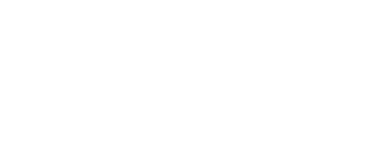 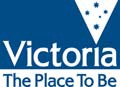 EVC/Bioregion Benchmark for Vegetation Quality AssessmentWimmera bioregionEVC 48: Heathy WoodlandDescription:Spans a variety of geologies but is generally associated with nutrient-poor soils including deep uniform sands (aeolian or outwash) and Tertiary sand/clay which has been altered to form quartzite gravel. Eucalypt-dominated low woodland to 10 m   tall lacking a secondary tree layer and generally supporting a diverse array of narrow or ericoid-leaved shrubs except where frequent fire has reduced this to a dense cover of bracken. Geophytes and annuals can be quite common but the ground cover is normally fairly sparse.Tree Canopy Cover:Ecological Vegetation Class bioregion benchmarkwww.dse.vic.gov.auEVC/Bioregion Benchmark for Vegetation Quality AssessmentWimmera bioregionEVC 53: Swamp ScrubDescription:Closed scrub to 8 m tall at low elevations on alluvial deposits along streams or on poorly drained sites with high nutrient and water availability. Soils vary from organic loams to fine silts and peats which are inundated during the wetter months of the year and is dominated by Woolly Tea-tree Leptospermun lanigerum which often forms a dense impenetrable thicket, out- competing other species. Emergent trees (eg. Swamp Gum Eucalyptus ovata) may some times be present. Where light penetrates to ground level, a moss/lichen/liverwort herbaceous ground cover is often present.Canopy Cover:Ecological Vegetation Class bioregion benchmarkwww.dse.vic.gov.auEVC/Bioregion Benchmark for Vegetation Quality AssessmentWimmera bioregionEVC 55: Plains Grassy WoodlandDescription:An open, eucalypt woodland to 15 m tall occurring on a number of geologies and soil types. Occupies poorly drained, fertile soils on flat or gently undulating plains at low elevations usually in areas with >600 mm annual rainfall. The understorey consists of a few sparse shrubs over a species-rich grassy and herbaceous ground layer.Tree Canopy Cover:Ecological Vegetation Class bioregion benchmarkwww.dse.vic.gov.auEVC/Bioregion Benchmark for Vegetation Quality AssessmentWimmera bioregionEVC 56: Floodplain Riparian WoodlandDescription:An open eucalypt woodland to 20 m tall over a medium to tall shrub layer with a ground layer consisting of amphibious and aquatic herbs and sedges. Occurs along the banks and floodplains of the larger meandering rivers and major creeks, often in conjunction with one or more floodplain wetland communities. Elevation and rainfall are relatively low and soils are fertile alluviums subject to periodic flooding and inundation.Tree Canopy Cover:Recruitment:Episodic/Flood.  Desirable period between disturbances is 5 years.Organic Litter:40 % coverLogs:30 m/0.1 ha.Ecological Vegetation Class bioregion benchmarkwww.dse.vic.gov.au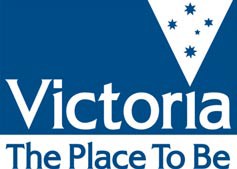 EVC/Bioregion Benchmark for Vegetation Quality AssessmentWimmera bioregionEVC 61: Box Ironbark ForestDescription:Occurs in low rainfall areas on gently undulating rises, low hills and peneplains on infertile, often stony soils derived from a range of geologies. The open overstorey to 20 m tall consists of a variety of eucalypts, often including one of the Ironbark species. The mid storey often forms a dense to open small tree or shrub layer over an open ground layer ranging from a sparse to well-developed suite of herbs and grasses.Tree Canopy Cover:Ecological Vegetation Class bioregion benchmarkwww.dse.vic.gov.auEVC/Bioregion Benchmark for Vegetation Quality AssessmentWimmera bioregionEVC 65: Sedge-rich WoodlandDescription:Occurs in shallow depressions in flatter, poorly drained areas. The vegetation is an open woodland to 15 m tall, with shrubs and understorey trees uncommon, and sedges predominating in the ground layer.  Herbs typical of inundated environments are present, but also grass, herb and geophyte species may also be common.Tree Canopy Cover:Ecological Vegetation Class bioregion benchmarkwww.dse.vic.gov.auEVC/Bioregion Benchmark for Vegetation Quality AssessmentWimmera bioregionEVC 66: Low Rises WoodlandDescription:Eucalypt woodland to 15 m tall on elevated plains and low rises with a diverse shrub understorey and grassy field layer. Occurs in a range of environmental settings that have resulted in well-drained surface soils mantling clay sub-soils.Tree Canopy Cover:Recruitment:ContinuousOrganic Litter:15% coverLogs:20m/0.1 ha.Ecological Vegetation Class bioregion benchmarkwww.dse.vic.gov.auEVC/Bioregion Benchmark for Vegetation Quality AssessmentWimmera bioregionEVC 67: Alluvial Terraces Herb-rich WoodlandDescription:Open woodland to 15 m tall on broad alluvial plains and along ephemeral drainage lines.  Soils are generally poorly drained duplex soils with sandy loam overlying a heavier clay subsoil. Understorey consists of few, if any shrubs with the striking feature of this EVC being the high species-richness of the ground-layer and the low biomass of this cover, particularly in summer.Tree Canopy Cover:Recruitment:ContinuousOrganic Litter:10 % coverLogs:15 m/0.1 ha.Ecological Vegetation Class bioregion benchmarkwww.dse.vic.gov.auEVC/Bioregion Benchmark for Vegetation Quality AssessmentWimmera bioregionEVC 68: Creekline Grassy WoodlandDescription:Grass-dominated eucalypt woodland to 15 m tall with a range of amphibious herbs.  Occurs along banks and adjacent wet flats of smaller intermittent creeks on coarse sands and stony alluvial soils and on the floodplains of larger rivers, in areas where annual rainfall is greater than 500 mm per annum.Tree Canopy Cover:Recruitment:ContinuousOrganic Litter:40% coverLogs:20m/0.1 haEcological Vegetation Class bioregion benchmarkwww.dse.vic.gov.auEVC/Bioregion Benchmark for Vegetation Quality AssessmentWimmera bioregionEVC 69: Metamorphic Slopes Shrubby WoodlandDescription:Occurs on rocky slopes of contact metamorphosed ridges adjacent to granitic plutons. Slopes have stony soils and fractured bedrock resulting in high permeability to water and low effective rainfall. A very low open woodland to 8 m tall with a dense layer of medium to large shrubs. Ground layer can be sparse with scattered grasses, forbs and low shrubs. The presence of geophytes in the ground stratum indicates seasonally moist soil conditions.Tree Canopy Cover:Ecological Vegetation Class bioregion benchmarkwww.dse.vic.gov.auEVC/Bioregion Benchmark for Vegetation Quality AssessmentWimmera bioregionEVC 70: Hillcrest Herb-rich WoodlandDescription:Restricted to low rainfall areas and occurs on broad, flat hilltops and ridgelines and upper slopes of undulating rises and rolling hills at low elevations. The flatness of the ridgetops allows for the formation of deeper soils derived from Ordovician sediments and together with clayey sub-soils found in pockets in fractured sedimentary rock, results in better growing conditions than on the surrounding slopes. The overstorey is sparse and consists of low spreading eucalypts to 10 m tall. The medium shrub layer is usually absent while the ground layer has a diverse array of grasses and herbs partly due to protection offered by the easterly aspect.Tree Canopy Cover:Ecological Vegetation Class bioregion benchmarkwww.dse.vic.gov.au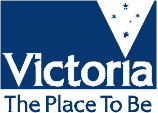 EVC/Bioregion Benchmark for Vegetation Quality AssessmentWimmera bioregionEVC 71: Hills Herb-rich WoodlandDescription:A dry, open eucalypt woodland to 15 m tall often with a sparse shrub layer.  The understorey is dominated by a carpet of herbs and grasses. Soils are generally shallow but fertile, and outcropping rock is not uncommon. This seasonally dry environment is favourable for annual herbs, with the fertile nature of the various geologies also supporting perennial herbs.  Landform can vary from relatively flat ground to ridge tops on sedimentary sandstones (along seams of mineral-rich sandstone) to undulating, rounded, granite hill landforms.Tree Canopy Cover:Ecological Vegetation Class bioregion benchmarkwww.dse.vic.gov.auEVC/Bioregion Benchmark for Vegetation Quality AssessmentWimmera bioregionEVC 87: Lowan Sands MalleeDescription:Low woodland to mallee shrubland to 7 m, commonly dominated by the stringybark mallee Eucalyptus arenacea with a heathy understorey. Found on deep to moderately deep siliceous sands of aeolian origin.Tree Canopy Cover:Ecological Vegetation Class bioregion benchmarkwww.dse.vic.gov.auEVC/Bioregion Benchmark for Vegetation Quality AssessmentWimmera bioregionEVC 88: Heathy MalleeDescription:Low mallee shrubland to low open mallee shrubland to 4 m tall with a dense to moderately dense understorey of heathy shrubs. Occurs on infertile siliceous Lowan Sand on dunefields and sandplains. This is a prominent EVC in the central Big Desert.Tree Canopy Cover:Ecological Vegetation Class bioregion benchmarkwww.dse.vic.gov.auEVC/Bioregion Benchmark for Vegetation Quality AssessmentWimmera bioregionEVC 89: Dunefield HeathlandDescription:Treeless heathland or low shrubland to 2 m tall. Very scattered small mallee form trees may be present.  In recently burnt stands (less than 20 years since fire) an open sub-shrub and ground stratum is also common. Occurs on deep siliceous sand on minor dunes and undulating sandplains where siliceous Lowan Sand of coastal origins has accumulated to some depth.Recruitment:Episodic/Fire. Desirable period between disturbances is 20 years.Organic Litter:5% coverEcological Vegetation Class bioregion benchmarkwww.dse.vic.gov.auEVC/Bioregion Benchmark for Vegetation Quality AssessmentWimmera bioregionEVC 93: Sandstone Ridge Shrubland (syn. Broombush Mallee)Description:Low open mallee to 3 m tall typically with a tall shrubby understorey, or shrubland with scattered emergent mallees.  A good field character for this EVC is the dominance or co-dominance of the tall shrub Melaleuca uncinata in shrubland or as an understorey shrub in Mallee vegetation. Confined to the crests of outcropping sandstone ridges.+ mallee only component (ignore when assessing shrubland areas and standardise final score as appropriate)Tree Canopy Cover+:Ecological Vegetation Class bioregion benchmarkwww.dse.vic.gov.auEVC/Bioregion Benchmark for Vegetation Quality AssessmentWimmera bioregionEVC 95: Red Swale MalleeDescription:Dense to sometimes whipstick form of mallee shrubland to 6 m tall with a typically sparse understorey. This EVC does not necessarily occur in dune swales, however it is often found on low points in the jumbled or parabolic dunefields of the Lowan where the underlying Parilla ridges may be “exposed” and are mantled by a thin layer of aeolian material.Tree Canopy Cover:Recruitment:Episodic/Fire.  Desirable period between disturbances is 30 years.Organic Litter:15% coverLogs:5m/0.1 ha (note: large log class does not apply)Ecological Vegetation Class bioregion benchmarkwww.dse.vic.gov.auEVC/Bioregion Benchmark for Vegetation Quality AssessmentWimmera bioregionEVC 96: Ridged Plains MalleeDescription:Open, quite grassy mallee woodland to 10 m tall, typical of the gently undulating “plains” of the Wimmera and Southern Mallee. Soils are somewhat variable but are typically duplex with grey or brown sandy clay loam or clay loam topsoils of aeolian origin.Tree Canopy Cover:Largely seasonal lifeformEcological Vegetation Class bioregion benchmarkwww.dse.vic.gov.auEVC/Bioregion Benchmark for Vegetation Quality AssessmentWimmera bioregionEVC 97: Semi-arid WoodlandDescription:Non-eucalypt woodland or open forest to 12 m tall, of low rainfall areas. Occurs in a range of somewhat elevated positions not subject to flooding or inundation.  The surface soils are typically light textured loamy sands or sandy loams.Tree Canopy Cover:Largely seasonal life formTotal understorey projective foliage cover	75%Ecological Vegetation Class bioregion benchmarkwww.dse.vic.gov.auEVC/Bioregion Benchmark for Vegetation Quality AssessmentWimmera bioregionEVC 101: Samphire ShrublandDescription:Low open shrub layer to 0.5 m of succulent chenopods on saline clay pans. Found in association with the various halite salinas that have developed within evaporative basins or ‘boinkas’.Life forms:LF Code	Species typical of at least part of EVC range	Common NameRecruitment:ContinuousEcological Vegetation Class bioregion benchmarkwww.dse.vic.gov.auEVC/Bioregion Benchmark for Vegetation Quality AssessmentWimmera bioregionEVC 103_61: Southern Wimmera Riverine Chenopod WoodlandDescription:Grassy and low chenopod-dominated eucalypt woodland to 15 m tall with large range of herbs including several annuals.  Occurs on fertile, silty clay-loams associated with alluvial terraces of major rivers in areas receiving >500 mm annual rainfall. Sites are associated with recent Quaternary swamp deposits and may be occasionally inundated during flood events. Clay soils are generally waterlogged in winter and dry and cracking in summer.Tree Canopy Cover:LF Code	Species typical of at least part of EVC range	Common NameT	v  Acacia oswaldii	Umbrella  WattleMS	Pittosporum angustifolium	Weeping  PittosporumMS	Senna artemisioides	Desert CassiaMS	Bursaria spinosa ssp. spinosa	Sweet BursariaSS	R	Maireana rohrlachii	Rohrlach's  BluebushSS	Sclerolaena diacantha	Grey  CopperburrSS	Enchylaena tomentosa var. tomentosa	Ruby SaltbushMH	Oxalis perennans	Grassland  Wood-sorrelMH	Maireana excavata	Bottle BluebushMH	Maireana enchylaenoides	Wingless  BluebushMH	Solanum esuriale	QuenaSH	Maireana pentagona	Hairy BluebushSH	Atriplex semibaccata	Berry SaltbushLTG	Austrostipa bigeniculata	Kneed  Spear-grassMTG	Austrodanthonia caespitosa	Common  Wallaby-grassMTG	Enteropogon acicularis	Spider GrassMTG	Lomandra effusa	Scented  Mat-rushMTG	Austrodanthonia setacea	Bristly  Wallaby-grassSC	Convolvulus erubescens spp. agg.	Pink BindweedEcological Vegetation Class bioregion benchmarkwww.dse.vic.gov.auEVC/Bioregion Benchmark for Vegetation Quality AssessmentWimmera bioregionEVC 103_62: Northern Wimmera Riverine Chenopod WoodlandDescription:Eucalypt woodland to 15 m tall with a diverse shrubby and grassy understorey occurring on most elevated riverine terraces. Confined to heavy clay soils on higher level terraces within or on the margins of riverine floodplains (or former floodplains), naturally subject to only extremely infrequent incidental shallow flooding from major events if at all flooded. Occurs in areas with <500 mm annual rainfall.Tree Canopy Cover:* Largely seasonal life formTotal understorey projective foliage cover	65%Recruitment:ContinuousOrganic Litter:5% coverLogs:5m/0.1 ha.Ecological Vegetation Class bioregion benchmarkwww.dse.vic.gov.auEVC/Bioregion Benchmark for Vegetation Quality AssessmentWimmera bioregionEVC 104: Lignum SwampDescription:Typically treeless shrubland to 4 m, tall with robust (but sometimes patchy) growth of lignum. Widespread wetland vegetation type in low rainfall areas on heavy soils, subject to infrequent inundation resulting from overbank flows from rivers or local runoff.* Largely seasonal life formTotal understorey projective foliage cover	75%Recruitment:ContinuousOrganic Litter:5% coverEcological Vegetation Class bioregion benchmarkwww.dse.vic.gov.auEVC/Bioregion Benchmark for Vegetation Quality AssessmentWimmera bioregionEVC 125: Plains Grassy WetlandDescription:This EVC is usually treeless, but in some instances can include sparse Black Box Eucalyptus largiflorens or River Red Gum Eucalyptus camaldulensis. A sparse shrub component may also be present. The characteristic ground cover is dominated by grasses and small sedges and herbs. The vegetation is typically species-rich on the outer verges but is usually species-poor in the wetter central areas.Recruitment:Episodic/Flood. Desirable period between disturbances is 5 years.Organic Litter:10% coverLogs:5 m/0.1 ha.(where trees are overhanging the wetland)Ecological Vegetation Class bioregion benchmarkwww.dse.vic.gov.auEVC/Bioregion Benchmark for Vegetation Quality AssessmentWimmera bioregionEVC 132: Plains GrasslandDescription:Treeless vegetation dominated by largely grass and herb life forms. Shrubs and trees may be also occasionally present.Largely seasonal life formRecruitment:Episodic/Fire or Grazing. Desirable period between disturbances is 5 years.Organic Litter:10% coverEcological Vegetation Class bioregion benchmarkwww.dse.vic.gov.auEVC/Bioregion Benchmark for Vegetation Quality AssessmentWimmera bioregionEVC 134: Sand ForestDescription:Eucalypt forest to 20 m tall occurring on deep, low fertility sand deposits subject to high fire frequency. The understorey is visually dominated by Austral Bracken and the overall diversity is low.Tree Canopy Cover:Recruitment:ContinuousOrganic Litter:40 % coverLogs:15 m/0.1 ha.Ecological Vegetation Class bioregion benchmarkwww.dse.vic.gov.auEVC/Bioregion Benchmark for Vegetation Quality AssessmentWimmera bioregionEVC 136: Sedge WetlandDescription:Open woodland to 15 m tall. Occurs in small swamps or on seasonally inundated drainage lines.  Swamp sites are most often permanent, but can dry in drought years or towards the end of summer. Usually devoid of a shrub layer, possibly due to the scouring action of flooding and lying water. The ground layer consists of sedges in patches and a diversity of aquatic and amphibious herbs and grasses.Tree Canopy Cover:Ecological Vegetation Class bioregion benchmarkwww.dse.vic.gov.auEVC/Bioregion Benchmark for Vegetation Quality AssessmentWimmera bioregionEVC 164: Creekline Herb-rich WoodlandDescription:Woodland or open forest to 15 m tall occurring on creek terraces and along shallow drainage lines with ephemeral flows. Soils are mostly alluvial deposits of seasonally wet sands and silts. Characterised by a sparse shrub layer above a grassy/sedgy understorey, often rich in herbs within the inter-tussock spaces.Tree Canopy Cover:Recruitment:ContinuousOrganic Litter:20 % coverLogs:10 m/0.1 ha.Ecological Vegetation Class bioregion benchmarkwww.dse.vic.gov.auEVC/Bioregion Benchmark for Vegetation Quality AssessmentWimmera bioregionEVC 175: Grassy WoodlandDescription:A variable open eucalypt woodland to 15 m tall over a diverse ground layer of grasses and herbs.  The shrub component is usually diverse but sparse in cover. In the Wimmera bioregion, occurs on sedimentary soils on low rises in areas intermediate between the plains and more infertile higher sedimentary rises carrying mallee vegetation.Tree Canopy Cover:Ecological Vegetation Class bioregion benchmarkwww.dse.vic.gov.auEVC/Bioregion Benchmark for Vegetation Quality AssessmentWimmera bioregionEVC 179: Heathy Herb-rich WoodlandDescription:Eucalypt woodland or open-forest to 15 m tall generally with a bracken-dominated understorey.  Large shrubs and understorey trees are generally present.  The understorey comprises a range of heathy shrubs and subshrubs, grasses and herbs.  Occurs on Quaternary aeolian deposits with relatively well-drained sandy soils often with limestone at depth.Tree Canopy Cover:Largely seasonal life formTotal understorey projective foliage cover	85%Recruitment:ContinuousOrganic Litter:20 % coverLogs:15 m/0.1 ha.Ecological Vegetation Class bioregion benchmarkwww.dse.vic.gov.auEVC/Bioregion Benchmark for Vegetation Quality AssessmentWimmera bioregionEVC 191: Riparian ScrubDescription:Scrub or shrubland to 6 m tall. Occurs along broad, gently sloping drainage lines where stream alluvium is present. Species diversity is generally low due to the dense cover of Scented Paperbark Melaleuca squarrosa. Scattered emergent eucalypts are sometimes present while the understorey is dominated by large sedges and amphibious herbs.Canopy Cover:Recruitment:ContinuousOrganic Litter:40 % coverEcological Vegetation Class bioregion benchmarkwww.dse.vic.gov.auEVC/Bioregion Benchmark for Vegetation Quality AssessmentWimmera bioregionEVC 195: Seasonally Inundated Shrubby WoodlandDescription:Shrub-dominated eucalypt woodland to 15 m tall with an understorey visually dominated by medium shrubs and including a range of sedges and grasses and herbs including a number of annuals. Occurs on moderately fertile, poorly-drained, shallow sand or silty topsoils over heavier clay subsoils that naturally impede drainage.  Often associated with recent Quaternary swamp deposits and broad, seasonal drainage lines and outwash flats between sand dunes.  Soils are generally inundated or waterlogged in winter and baked hard in summer, which promotes sedges and annual species.Tree Canopy Cover:Ecological Vegetation Class bioregion benchmarkwww.dse.vic.gov.auEVC/Bioregion Benchmark for Vegetation Quality AssessmentWimmera bioregionEVC 264: Sand Ridge WoodlandDescription:Open pine-box woodland to 15 m tall with a small or medium shrub layer of variable density and including a range of annual herbs, grasses and geophytes, in the dense ground layer. Occupies distinctive sandy rises (or sand mounts) adjacent to major rivers and wetlands.  Very sandy, deep, free draining, moderately fertile soil, developed on sand blown up by wind action from a prior or current stream or wetland bed.Tree Canopy Cover:Ecological Vegetation Class bioregion benchmarkwww.dse.vic.gov.auEVC/Bioregion Benchmark for Vegetation Quality AssessmentWimmera bioregionEVC 282: Shrubby WoodlandDescription:Eucalypt woodland to 15 m tall with a tall and often dense shrubby understorey. Ground cover variously dominated by sedges, grasses and herbs.  Soils generally duplex with sandy loam overlying heavy clay subsoil, prone to seasonal inundation periods. Commonly found on valley floors.Tree Canopy Cover:Ecological Vegetation Class bioregion benchmarkwww.dse.vic.gov.auEVC/Bioregion Benchmark for Vegetation Quality AssessmentWimmera bioregionEVC 283: Plains Sedgy WoodlandDescription:Occurs in shallow depressions associated with broad plains or floodplains.  Soils are poorly drained, cracking clays which can form seasonal shallow freshwater marshes. The vegetation is an open woodland to 15 m tall, with shrubs and understorey trees generally absent, and sedges predominating in the ground layer. Herbs typical of inundated environments are present, but also grass, herb and annual species common to surrounding woodlands.Tree Canopy Cover:Recruitment:ContinuousOrganic Litter:10 % coverLogs:15 m/0.1 ha.Ecological Vegetation Class bioregion benchmarkwww.dse.vic.gov.auEVC/Bioregion Benchmark for Vegetation Quality AssessmentWimmera bioregionEVC 285: Dry Creekline WoodlandDescription:Shrub-dominated eucalypt woodland to 15 m tall with a sedge and herb-dominated understorey. Occurs along small, narrow, ephemeral streams flowing north and west from the Grampians towards drier regions in the north. Streams are largely dry in summer and often contain coarse alluvial sand deposits derived from a variety of geologies.Tree Canopy Cover:Largely seasonal life formTotal understorey projective foliage cover	75%Ecological Vegetation Class bioregion benchmarkwww.dse.vic.gov.auEVC/Bioregion Benchmark for Vegetation Quality AssessmentWimmera bioregionEVC 291: Cane Grass WetlandDescription:Open-grassland, typically very species-poor except on outer verges, often with monospecific (or virtually so) cane-grass dominated centres. Occur on alluvial plains in shallow (~1 m deep) depressions, on very heavy grey clay soils, prone to turbidity when inundated (4-6 months) and extreme cracking when dry.Recruitment:Episodic/Flood.  Desirable period between disturbances is 5 years.Organic Litter:10% coverWeediness:There are no consistent weeds in this EVC.Ecological Vegetation Class bioregion benchmarkwww.dse.vic.gov.auEVC/Bioregion Benchmark for Vegetation Quality AssessmentWimmera bioregionEVC 292: Red Gum SwampDescription:Occurs on alluvial plains in the seasonally wet depressions of shallow drainage lines or prior stream meanders, typically associated with heavy paludal soils, sometimes with gilgai development. The annual rainfall across its distribution is generally below 700 mm, and the period of inundation may range from 2 to 6 months. River Red Gum woodland to 15 m tall with sedgy or grassy-herbaceous ground-layer, comprising various balances of true aquatics and species tolerant of intermittent to  seasonal inundation.Tree Canopy Cover:Ecological Vegetation Class bioregion benchmarkwww.dse.vic.gov.auEVC/Bioregion Benchmark for Vegetation Quality AssessmentWimmera bioregionEVC 640: Creekline Sedgy WoodlandDescription:Sedge and rush-dominated eucalypt woodland to 15 m tall with amphibious herbs.  Occurs along banks and adjacent wet flats of smaller intermittent creeks on coarse sands and stony alluvial soils and on the floodplains of larger rivers, in areas where annual rainfall is less than 500 mm per annum.Tree Canopy Cover:Recruitment:ContinuousOrganic Litter:40% coverLogs:20m/0.1 haEcological Vegetation Class bioregion benchmarkwww.dse.vic.gov.auEVC/Bioregion Benchmark for Vegetation Quality AssessmentWimmera bioregionEVC 641: Riparian WoodlandDescription:Occurs beside permanent streams, typically on narrow alluvial deposits. Woodland to 15 m tall generally dominated by Eucalyptus camaldulensis over a tussock grass-dominated understorey. Tall shrubs may be present and amphibious herbs may occur in occasional ponds and beside creeks. While flooding may be common, sites are rarely inundated for lengthy periods.Tree Canopy Cover:Recruitment:ContinuousOrganic Litter:30% coverLogs:20m / 0.1 haEcological Vegetation Class bioregion benchmarkwww.dse.vic.gov.auEVC/Bioregion Benchmark for Vegetation Quality AssessmentWimmera bioregionEVC 643: Brackish Drainage-line AggregateDescription:Treeless EVC dominated by sedges and herbs that are generally indicative of saline conditions. True halophytic species such as samphires, if present, only occur with very low cover. Occurs on heavy clay and organic alluvial soils along salinised minor drainage lines.Recruitment:Episodic/Flood: desirable period of disturbance is every five yearsOrganic Litter:10% coverWeediness:There are no consistent weeds in this EVC.Ecological Vegetation Class bioregion benchmarkwww.dse.vic.gov.auEVC/Bioregion Benchmark for Vegetation Quality AssessmentWimmera bioregionEVC 647: Plains Sedgy WetlandDescription:Occurs in seasonally wet depressions on volcanic and sedimentary plains, typically associated with fertile, silty, peaty or heavy clay paludal soils. Primarily sedgy-herbaceous vegetation, sometimes with scattered or fringing eucalypts or tea-tree/paperbark shrubs in higher rainfall areas. A range of aquatic herbs can be present, and species-richness is mostly relatively low to moderate, but higher towards drier margins.Recruitment:Episodic/Flood. Desirable period between disturbances is 5 years.Organic Litter:10% coverLogs:5 m/0.1 ha.(where trees are overhanging the wetland)Weediness:There are no consistent weeds in this EVC.Ecological Vegetation Class bioregion benchmarkwww.dse.vic.gov.auEVC/Bioregion Benchmark for Vegetation Quality AssessmentWimmera bioregionEVC 651: Plains Swampy WoodlandDescription:Eucalypt woodland to 15 m tall with ground layer dominated by tussock grasses, sedges and herbs. Shrubs are often scattered throughout. Occurs on poorly drained, seasonally waterlogged heavy soils.Tree Canopy Cover:Ecological Vegetation Class bioregion benchmarkwww.dse.vic.gov.auEVC/Bioregion Benchmark for Vegetation Quality AssessmentWimmera bioregionEVC 652: Lunette WoodlandDescription:An open, eucalypt woodland to 15 m tall with a grassy and herb-rich understorey. Occupies on generally fertile, relatively well- drained, clay-loam soils on source-bordering lunettes.Tree Canopy Cover:Ecological Vegetation Class bioregion benchmarkwww.dse.vic.gov.auEVC/Bioregion Benchmark for Vegetation Quality AssessmentWimmera bioregionEVC 653: Aquatic HerblandDescription:Herbland of permanent to semi-permanent wetlands, dominated by sedges (especially on shallower verges) and/or aquatic herbs.  Occurs on fertile paludal soils, typically heavy clays beneath organic accumulations.Largely seasonal life formTotal understorey projective foliage cover	65%Recruitment:Episodic/Flood.  Desirable period between disturbances is 5 years.Organic Litter:10% coverWeediness:There are no consistent weeds in this EVC.Ecological Vegetation Class bioregion benchmarkwww.dse.vic.gov.auEVC/Bioregion Benchmark for Vegetation Quality AssessmentWimmera bioregionEVC 655: Lignum Cane Grass SwampDescription:Shrubland to 2 m tall, typically very species-poor except on outer verges.  May include species typical of more saline areas. Occurs in low rainfall areas (<500 mm per annum) in shallow (to 1 m deep) depressions, on very heavy grey clay soils, prone to turbidity when inundated (4-6 months) and extreme cracking when dry.Recruitment:Episodic/Flood.  Desirable period between disturbances is 5 years.Organic Litter:10% coverWeediness:There are no consistent weeds in this EVC.Ecological Vegetation Class bioregion benchmarkwww.dse.vic.gov.auEVC/Bioregion Benchmark for Vegetation Quality AssessmentWimmera bioregionEVC 656: Brackish WetlandDescription:Treeless EVC dominated by sedges and herbs that are generally indicative of saline conditions. True halophytic species such as samphires, if present, only occur with very low cover. Occurs in estuaries and along poorly defined drainage lines or associated with shorelines of brackish lakes.Recruitment:Episodic/Flood: desirable period of disturbance is every five yearsOrganic Litter:10% coverWeediness:There are no consistent weeds in this EVC.Ecological Vegetation Class bioregion benchmarkwww.dse.vic.gov.auEVC/Bioregion Benchmark for Vegetation Quality AssessmentWimmera bioregionEVC 657: Freshwater Lignum ShrublandDescription:Lignum-dominated shrubland to 2 m tall with a predominantly grassy-herbaceous ground layer.  Occurs on fertile inundation- prone heavy soils mostly on the fringe of other wetland types.Recruitment:Episodic/Flood - Desirable period between disturbances is 10 years.Organic Litter:10 % coverEcological Vegetation Class bioregion benchmarkwww.dse.vic.gov.auEVC/Bioregion Benchmark for Vegetation Quality AssessmentWimmera bioregionEVC 659: Plains Riparian Shrubby WoodlandDescription:Shrub-dominated eucalypt woodland to 15 m tall with large range of grasses, sedges and perennial herbs.  Occurs on moderately fertile, relatively well-drained, sandy alluvial topsoils over heavier subsoils.  Associated with Quaternary alluvial deposits along narrow, seasonal streams in plains areas receiving <600 mm annual rainfall.Tree Canopy Cover:Largely seasonal life formEcological Vegetation Class bioregion benchmarkwww.dse.vic.gov.auEVC/Bioregion Benchmark for Vegetation Quality AssessmentWimmera bioregionEVC 663: Black Box Lignum WoodlandDescription:Eucalypt-dominated shrubby woodland to 12 m tall or open-woodland or shrubland, which can be rich in herbaceous species. Occurs on inundation-prone heavy grey soils in depressions or floodways in low rainfall areas.Tree Canopy Cover:Recruitment:Episodic/Flood - Desirable period between disturbances is 10 years.Organic Litter:20 % coverLogs:15 m/0.1 ha.Ecological Vegetation Class bioregion benchmarkwww.dse.vic.gov.auEVC/Bioregion Benchmark for Vegetation Quality AssessmentWimmera bioregionEVC 673: Dune Soak WoodlandDescription:Sedge and shrub-dominated eucalypt woodland to 15 m tall with a number of herbs and grasses adapted to seasonal water- logging. Occurs on moderately fertile, poorly drained sites on sandy loams derived from former swamp deposits at edges of steep aeolian sand dunes. The underlying geology causes water to soak out from under the dunes where it collects in narrow depressions at the edge of the plain.Tree Canopy Cover:Ecological Vegetation Class bioregion benchmarkwww.dse.vic.gov.auEVC/Bioregion Benchmark for Vegetation Quality AssessmentWimmera bioregionEVC 674: Sandy Stream WoodlandDescription:Reed, sedge or shrub-dominated woodland to 15 m tall with a large range of amphibious herbs.  Occupies the beds of seasonal creeks where large amounts of course sand have been deposited by past flows, often resulting in a distinctive ‘U’ shape to the drainage line. Sites periodically inundated through the wetter months and soils moist throughout the year.  Restricted to moderately high rainfall areas (>600 mm) where coarse parent material available upstream.Tree Canopy Cover:Ecological Vegetation Class bioregion benchmarkwww.dse.vic.gov.auEVC/Bioregion Benchmark for Vegetation Quality AssessmentWimmera bioregionEVC 676: Salt Paperbark WoodlandDescription:Low non-eucalypt woodland to 8 m tall with herbaceous ground-layer dominated by halophytic chenopods and other succulent herbs with a range of annual grasses and herbs. Occurs on heavy soils with large salt concentrations (sometimes with a shallow sand overlay on lake verges) in areas with seasonally waterlogged heavy clay soils on saline flats and lake verges.Tree Canopy Cover:Life forms:Recruitment:ContinuousLogs:10 m/0.1 ha (note large log class does not apply)Ecological Vegetation Class bioregion benchmarkwww.dse.vic.gov.auEVC/Bioregion Benchmark for Vegetation Quality AssessmentWimmera bioregionEVC 677: Inland Saltmarsh (syn. with EVC 101: Samphire Shrubland)Description:Low open shrub layer to 0.5 m of succulent chenopods on saline clay pans. Found in association with the various halite salinas that have developed within evaporative basins or ‘boinkas’.Life forms:LF Code	Species typical of at least part of EVC range	Common NameRecruitment:ContinuousEcological Vegetation Class bioregion benchmarkwww.dse.vic.gov.auEVC/Bioregion Benchmark for Vegetation Quality AssessmentWimmera bioregionEVC 679: Drainage-line WoodlandDescription:Sedge and rush-dominated eucalypt woodland to 15 m tall occurring along intermittent creeks in areas where annual rainfall is less than 500 mm.Tree Canopy Cover:Recruitment:ContinuousOrganic Litter:40% coverLogs:20m/0.1 haEcological Vegetation Class bioregion benchmarkwww.dse.vic.gov.auEVC/Bioregion Benchmark for Vegetation Quality AssessmentWimmera bioregionEVC 704: Lateritic WoodlandDescription:Low woodland to 15 m tall with a diverse shrubby understorey and supporting a wide variety of grasses and herbs, making it particularly species-rich.  Occurs on gently undulating to flat ground with well-drained shallow lateritic soils of poor fertility.Tree Canopy Cover:Largely seasonal life formRecruitment:ContinuousOrganic Litter:20% coverLogs:15 m / 0.1 haEcological Vegetation Class bioregion benchmarkwww.dse.vic.gov.auEVC/Bioregion Benchmark for Vegetation Quality AssessmentWimmera bioregionEVC 709: Scree-slope WoodlandDescription:Eucalypt woodland to 15 m tall with an open shrub layer over a grassy ground layer with small sandstone boulders. Occurs on scree slopes a the base of cliffs where soils are generally shallow and the exposed rocky conditions result in relatively dry well- drained conditions.Tree Canopy Cover:Recruitment:ContinuousOrganic Litter:15% coverLogs:20m/0.1 ha.Ecological Vegetation Class bioregion benchmarkwww.dse.vic.gov.auEVC/Bioregion Benchmark for Vegetation Quality AssessmentWimmera bioregionEVC 710: Damp HeathlandDescription:Developed on sites of intermittent waterlogging, typically wet in winter and dry in summer, with low nutrient availability.  Closed tall heathland, or scrub if long unburnt. There is a dense ground layer of rushes and sedges, and sometimes emergent eucalypts.Recruitment:Episodic/Fire.  Desirable period between disturbances is 30 years.Organic Litter:20% coverWeediness:There are no consistent weeds in this EVC.Ecological Vegetation Class bioregion benchmarkwww.dse.vic.gov.auEVC/Bioregion Benchmark for Vegetation Quality AssessmentWimmera bioregionEVC 803: Plains WoodlandDescription:Grassy or sedgy woodland to 15 m tall with large inter-tussock spaces potentially supporting a range of annual or geophytic herbs adapted to low summer rainfall, with low overall biomass. Mostly occurs on terrain of low relief in areas receiving <600 mm rainfall per annum.  Fertile, sometimes seasonally waterlogged, mostly silty, loamy or clay topsoils, with heavy subsoils, derived largely from former Quaternary swamp deposits.Tree Canopy Cover:Recruitment:ContinuousOrganic Litter:10 % coverLogs:10 m/0.1 ha.Ecological Vegetation Class bioregion benchmarkwww.dse.vic.gov.auEVC/Bioregion Benchmark for Vegetation Quality AssessmentWimmera bioregionEVC 813: Intermittent Swampy WoodlandDescription:Eucalypt woodland to 15 m tall with a variously shrubby and rhizomatous sedgy - turf grass understorey, at best development dominated by flood stimulated species in association with flora tolerant of inundation. Flooding is unreliable but extensive when it happens. Occupies low elevation areas on river terraces (mostly at the rear of point-bar deposits or adjacent to major floodways) and lacustrine verges (where sometimes localised to narrow transitional bands).  Soils often have a shallow sand layer over heavy and frequently slightly brackish soils.Tree Canopy Cover:Recruitment:ContinuousOrganic Litter:20 % coverLogs:20 m/0.1 ha.Weediness:There are no consistent weeds in this EVC.Ecological Vegetation Class bioregion benchmarkwww.dse.vic.gov.auEVC/Bioregion Benchmark for Vegetation Quality AssessmentVictorian Riverina bioregionEVC 823: Lignum Swampy WoodlandDescription:Understorey dominated by Lignum, typically of robust character and relatively dense (at least in patches), in association with a low Eucalypt and/or Acacia woodland to 15 m tall. The ground layer includes a component of obligate wetland flora that is able to persist even if dormant over dry periods.Tree Canopy Cover:Largely seasonal life formTotal understorey projective foliage cover	80%Ecological Vegetation Class bioregion benchmarkwww.dse.vic.gov.auEVC/Bioregion Benchmark for Vegetation Quality AssessmentWimmera bioregionEVC 824: Woorinen MalleeDescription:Widespread mallee woodland to 12 m tall, associated with the east-west orientated calcareous dunefields of the Woorinen Formation with a low, open chenopod dominated shrub understorey. A diverse array of sub-shrubs, forbs and grasses are also present. Typically occurs on fine textured red-brown sandy loam and clay loam soils.Tree Canopy Cover:Largely seasonal life formTotal understorey projective foliage cover	65%Ecological Vegetation Class bioregion benchmarkwww.dse.vic.gov.auEVC/Bioregion Benchmark for Vegetation Quality AssessmentWimmera bioregionEVC 826: Plains SavannahDescription:A structurally diverse vegetation unit which includes ‘grassy openings’ of a few to many hundreds of hectares, with a variable tree density ranging from a very sparse savanna to woodland. The relative absence of eucalypts is particularly characteristic, with Allocasuarina luehmannii and perhaps Callitris gracilis subsp. murrayensis to 10 m tall being the dominant trees.+ woodland only components (ignore when assessing grassland areas and standardise final score as appropriate)Large trees+:Tree Canopy Cover+:% cover	Character Species	Common Name10%	Allocasuarina luehmannii	BulokeCallitris gracilis ssp. murrayensis	Slender  Cypress-pineUnderstorey:Life form	#Spp	%Cover	LF codeImmature Canopy Tree+	5%	ITSmall Shrub	2	5%	SSLarge Herb	3	5%	LHMedium Herb*	6	20%	MHSmall or Prostrate Herb*	3	10%	SHLarge Tufted Graminoid	1	5%	LTGLarge Non-tufted Graminoid	1	5%	LNGMedium to Small Tufted Graminoid	5	35%	MTGMedium to Tiny Non-tufted Graminoid*	2	5%	MNGBryophytes/Lichens	na	10%	BLSoil Crust	na	25%	S/CLargely seasonal life formEcological Vegetation Class bioregion benchmarkwww.dse.vic.gov.auEVC/Bioregion Benchmark for Vegetation Quality AssessmentWimmera BioregionEVC 826_61: Treed Plains SavannahDescription:A structurally diverse vegetation unit which includes 'grassy openings' of a few to many hundreds of hectares, with a variable tree density ranging from a very sparse savanna to woodland. The relative absence of eucalypts is particularly characteristic, with Allocasuarina luehmannii and perhaps Callitris gracilis subsp. murrayensis to 10 m tall being the dominant trees.Large Trees:Species	DBH(cm)	#/haAllocasuarina luehmanniiCallitris gracilis subsp. murrayensisTree Canopy Cover:40 cm0 cm5 / haUnderstorey: Lifeform#Spp	%Cover	LF CodeImmature Canopy Tree	5%	ITSmall Shrub Large Herb Medium Herb*Small or Prostrate Herb* Large Tufted Graminoid Large Non-Tufted GraminoidMedium to Small Tufted Graminoid Medium to Tiny Non-Tufted Graminoid*5%	SS5%	LH6	20%	MH3	10%	SH1	5%	LTG1	5%	LNG5	35%	MTG2	5%	MNGBryophytes/Lichens	10%	BL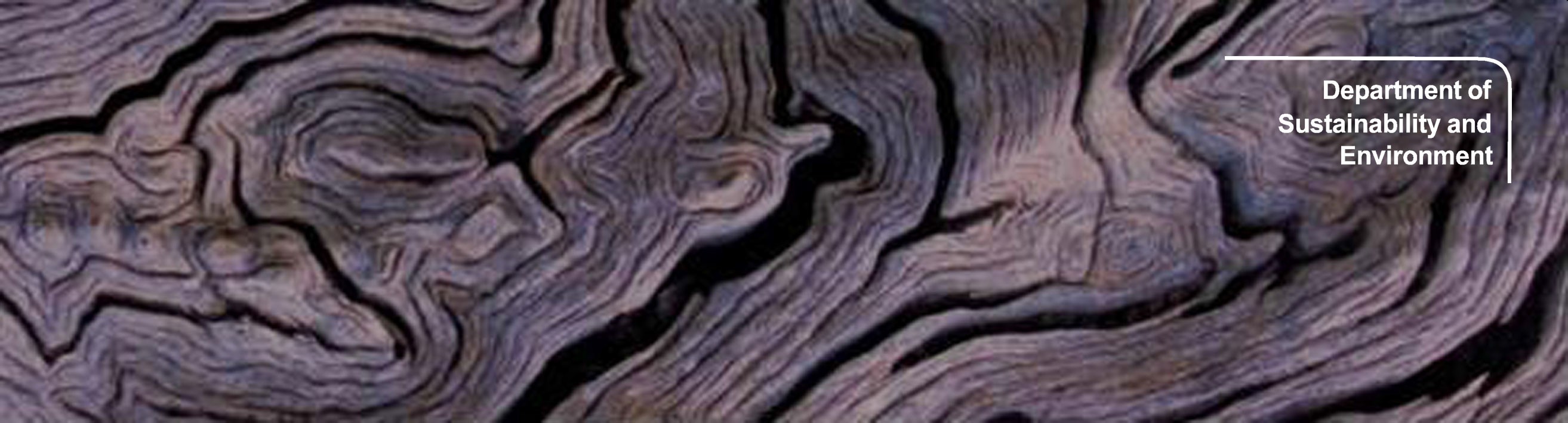 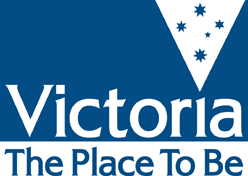 Soil Crust	25%	S/C*Largely seasonal lifeformEcological Vegetation Class Bioregion BenchmarkEVC/Bioregion Benchmark for Vegetation Quality AssessmentWimmera bioregionEVC 829: Chenopod GrasslandDescription:Open to sparse shrubland with a more or less continuous tussock grass sward found on heavy somewhat sodic clay plains fringing the active floodplains of major watercourses such as the Loddon and Avoca Rivers.* Largely seasonal life formEcological Vegetation Class bioregion benchmarkwww.dse.vic.gov.auEVC/Bioregion Benchmark for Vegetation Quality AssessmentWimmera bioregionEVC 882_61: Higher Rainfall Shallow Sands WoodlandDescription:Woodland or open-forest to 15 m tall, with a sparse shrub layer of heathy, ericoid shrubs and a species-rich ground cover dominated by grasses and annual herbs. Typically it occurs between the heavier soils of the plains and the deep-sand aeolian dunefields which overlay these plains, but also occurs on broader areas of plains covered by shallow fluvial, outwash or aeolian sands overlaying drainage-impeding clays. Occurs in areas with >500 mm annual rainfall.Tree Canopy Cover:Ecological Vegetation Class bioregion benchmarkwww.dse.vic.gov.auEVC/Bioregion Benchmark for Vegetation Quality AssessmentWimmera bioregionEVC 882_62: Lower Rainfall Shallow Sands WoodlandDescription:Woodland or open-forest to 15 m tall, with a sparse shrub layer of heathy, ericoid shrubs and a species-rich ground cover dominated by grasses and annual herbs. Typically it occurs between the heavier soils of the plains and the deep-sand aeolian dunefields which overlay these plains, but also occurs on broader areas of plains covered by shallow fluvial, outwash or aeolian sands overlaying drainage-impeding clays. Occurs in areas with <500 mm annual rainfall.Large trees:Tree Canopy Cover:% cover	Character Species	Common Name20%	Eucalyptus leucoxylon	Yellow GumAllocasuarina luehmannii	BulokeCallitris gracilis ssp. murrayensis	Slender  Cypress-pineUnderstorey:Ecological Vegetation Class bioregion benchmarkwww.dse.vic.gov.au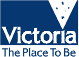 EVC/Bioregion Benchmark for Vegetation Quality AssessmentWimmera bioregionEVC 895: Escarpment ShrublandDescription:Occurs on rocky escarpments in steep valleys or gorges, associated with limestone or basalt. Sites have moderate to high fertility, are well-drained but subject to regular summer drought due to shallow soils. . Eucalypt woodland to 15 m tall or non- eucalypt shrubland to 8 m tall, sometimes with occasional eucalypts; lichen-covered rock outcrops are common.+ eucalypt woodland only components (ignore when assessing shrubland areas and standardise site condition score as required)Large trees+:Tree Canopy Cover:Recruitment:ContinuousOrganic Litter:20 % coverEcological Vegetation Class bioregion benchmarkwww.dse.vic.gov.auEVC/Bioregion Benchmark for Vegetation Quality AssessmentWimmera BioregionEVC 895_61: Treed Escarpment ShrublandDescription:Occurs on rocky escarpments in steep valleys or gorges, associated with limestone or basalt. Sites have moderate to high fertility, are well-drained but subject to regular summer drought due to shallow soils.  Eucalypt woodland to 15 m tall or non-eucalypt shrubland to 8 m tall, sometimes with occasional eucalypts. Lichen-covered rock outcrops are common.Large Trees:Species	DBH(cm)	#/haEucalyptus spp.70 cm15 / haTree Canopy Cover:Understorey: Lifeform#Spp	%Cover	LF CodeImmature Canopy Tree	5%	ITUnderstorey Tree or Large Shrub Medium ShrubSmall Shrub Large Herb Medium HerbSmall or Prostrate Herb Large Tufted Graminoid Large Non-Tufted GraminoidMedium to Small Tufted Graminoid Medium to Tiny Non-Tufted Graminoid Scrambler or Climber3	10%	T2	10%	MS5%	SS5%	LH10%	MH5%	SH1	5%	LTG1	5%	LNG9	25%	MTG3	5%	MNG1	5%	SCBryophytes/Lichens	10%	BLSoil Crust	20%	S/CEcological Vegetation Class Bioregion BenchmarkEVC/Bioregion Benchmark for Vegetation Quality AssessmentWimmera bioregionEVC 981: Parilla MalleeDescription:Typically tall open Mallee to 10 m tall supported by shallow accumulations of aeolian material that have been deposited on the slopes of prominent Parilla Sandstone ridges. The understorey is highly variable comprising numerous floristic variants many of which appear to be strongly influenced by land use and fire regime. A well-developed woody shrub layer is typical in relatively undisturbed remnants.Tree Canopy Cover:Ecological Vegetation Class bioregion benchmarkwww.dse.vic.gov.auLarge trees:SpeciesEucalyptus spp.DBH(cm)70 cm#/ha15 / haUnderstorey: Life formImmature Canopy Tree#Spp%Cover5%LF codeITUnderstorey Tree or Large Shrub15%TMedium Shrub425%MSSmall Shrub715%SSLarge Herb11%LHMedium Herb810%MHSmall or Prostrate Herb31%SHLarge Tufted Graminoid15%LTGMedium to Small Tufted Graminoid710%MTGMedium to Tiny Non-tufted Graminoid410%MNGHummock Grass115%HGTiny Tufted Graminoid*21%TTGGround Fern110%GFScrambler or Climber25%SCBryophytes/Lichensna10%BLLF CodeTSpecies typical of at least part of EVC rangeBanksia marginataCommon NameSilver BanksiaMSBrachyloma daphnoidesDaphne HeathMSCallitris rhomboideaOyster Bay PineMSCalytrix tetragonaCommon Fringe-myrtleMSLeptospermum myrsinoidesHeath Tea-treeSSDillwynia glaberrimaSmooth Parrot-peaSSHibbertia virgataTwiggy Guinea-flowerSSrLeucopogon costatusTwiggy Beard-heathSSHibbertia sericea s.l.Silky Guinea-flowerMHGoodenia geniculataBent GoodeniaMHBurchardia umbellataMilkmaidsSHHydrocotyle laxifloraStinking PennywortSHDrosera glanduligeraScarlet SundewLTGAustrostipa mollisSupple Spear-grassMTGNeurachne alopecuroideaFox-tail Mulga-grassMTGLepidosperma lateraleVariable Sword-sedgeMTGLepidosperma carphoidesBlack Rapier-sedgeMTGAustrodanthonia geniculataKneed Wallaby-grassMNGHypolaena fastigiataTassel Rope-rushMNGMicrolaena stipoides var. stipoidesWeeping GrassTTGCentrolepis strigosa ssp. strigosaHairy CentrolepisTTGCentrolepis polygynaWiry CentrolepisHGTriodia scariosaPorcupine GrassEPAmyema pendulaDrooping MistletoeSCCassytha glabellaSlender Dodder-laurelLife Forms: Life form#Spp%CoverLF codeMedium Shrub730%MSSmall Shrub825%SSProstrate Shrub25%PSMedium Herb11%MHLarge Tufted Graminoid11%LTGMedium to Small Tufted Graminoid410%MTGMedium to Tiny Non-tufted Graminoid215%MNGBryophytes/Lichensna10%BLTotal understorey projective foliage cover65%LF CodeMSSpecies typical of at least part of EVC rangeLeptospermum myrsinoidesCommon NameHeath Tea-treeMSCalytrix tetragonaCommon Fringe-myrtleMSBrachyloma daphnoidesDaphne HeathMSkAllocasuarina macklinianaWestern SheoakSSHibbertia sericea s.l.Silky Guinea-flowerSSHibbertia virgataTwiggy Guinea-flowerSSAstroloma conostephioidesFlame HeathSSrLeucopogon virgatus var. brevifoliusCommon Beard-heathPSStyphelia adscendensGolden HeathLTGAustrostipa mollisSupple Spear-grassMTGLomandra sororiaSmall Mat-rushMTGLomandra nanaDwarf Mat-rushMTGLepidosperma carphoidesBlack Rapier-sedgeMTGSchoenus apogonCommon Bog-sedgeMNGHypolaena fastigiataTassel Rope-rushMNGLepidobolus drapetocoleusScale ShedderTTGCentrolepis strigosa ssp. strigosaHairy CentrolepisWeediness:LF CodeTypical Weed SpeciesCommon NameInvasiveImpactMH MHHypochoeris glabra Hypochoeris radicataSmooth Cat's-ear Cat's Earhigh highlow lowLife Forms: Life form#Spp%CoverLF codeLarge Herb15%LHMedium Herb510%MHSmall or Prostrate Herb*55%SHLarge Tufted Graminoid15%LTGMedium to Small Tufted Graminoid410%MTGTiny Tufted Graminoid*35%TTGMedium to Tiny Non-tufted Graminoid*largely seasonal life form350%MNGTotal understorey projective foliage cover90%LF CodeLHSpecies typical of at least part of EVC rangeVillarsia reniformisCommon NameRunning Marsh-flowerLHSenecio glomeratusAnnual FireweedMHSamolus repensCreeping BrookweedMHLobelia ancepsAngled LobeliaMHUtricularia tenellaPink BladderwortMHLeptorhynchos squamatusScaly ButtonsSHSelliera radicansShiny Swamp-matSHStylidium inundatumHundreds and ThousandsSHSebaea albidifloraWhite SebaeaSHRanunculus robertsoniiSlender ButtercupLTGGahnia filumChaffy Saw-sedgeMTGSchoenus apogonCommon Bog-sedgeMTGLomandra sororiaSmall Mat-rushMTGLomandra micrantha s.l.Small-flower Mat-rushMTGJuncus bufoniusToad RushTTGCentrolepis strigosa ssp. strigosaHairy CentrolepisTTGCentrolepis aristataPointed CentrolepisTTGCentrolepis polygynaWiry CentrolepisMNGLeptocarpus browniiCoarse Twine-rushMNGHemarthria uncinata var. uncinataMat GrassMNGBaumea junceaBare Twig-sedgeMNGDistichlis distichophyllaAustralian Salt-grassLife forms: Life form#Spp%CoverLF codeMedium Shrub640%MSLarge Herb25%LHMedium Herb610%MHSmall or Prostrate Herb25%SHLarge Tufted Graminoid310%LTGMedium to Small Tufted Graminoid310%MTGMedium to Tiny Non-tufted Graminoid21%MNGGround Fern25%GFScrambler or Climber25%SCBryophytes/Lichensna10%BLLF CodeMSSpecies typical of at least part of EVC rangeLeptospermum  lanigerumCommon NameWoolly Tea-treeMSHymenanthera dentata s.l.Tree VioletLHPersicaria decipiensSlender KnotweedMHHydrocotyle hirtaHairy PennywortMHPoranthera  microphyllaSmall PorantheraMHOxalis perennansGrassland Wood-sorrelSHDichondra repensKidney-weedLTGCarex appressaTall SedgeLTGPoa labillardiereiCommon Tussock-grassLTGLomandra longifoliaSpiny-headed Mat-rushMTGLepidosperma lateraleVariable Sword-sedgeMTGDianella revoluta s.l.Black-anther Flax-lilyMNGMicrolaena stipoides var. stipoidesWeeping GrassGFBlechnum nudumFishbone Water-fernSCClematis microphyllaSmall-leaved ClematisLarge trees:SpeciesEucalyptus spp.DBH(cm)60 cm#/ha20 / ha%coverCharacter SpeciesCommon Name30%Eucalyptus macrorhynchaEucalyptus polyanthemos Eucalyptus melliodoraEucalyptus goniocalyx s.s.Red StringybarkRed Box Yellow Box BundyUnderstorey: Life formImmature Canopy Tree#Spp%Cover5%LF codeITUnderstorey Tree or Large Shrub15%TMedium Shrub35%MSSmall Shrub35%SSProstrate Shrub21%PSLarge Herb310%LHMedium Herb1630%MHSmall or Prostrate Herb35%SHLarge Tufted Graminoid25%LTGMedium to Small Tufted Graminoid1330%MTGMedium to Tiny Non-tufted Graminoid45%MNGScrambler or Climber11%SCGround Fern15%GFBryophytes/Lichensna10%BLSoil Crustna10%S/CLife forms: Life form#Spp%CoverLF codeMedium Shrub945%MSSmall Shrub210%SSProstrate Shrub11%PSLarge Herb21%LHMedium Herb25%MHLarge Tufted Graminoid25%LTGMedium to Small Tufted Graminoid510%MTGBryophytes/Lichensna20%BLSoil Crustna10%S/CLF CodeMSSpecies typical of at least part of EVC rangeMonotoca scopariaCommon NamePrickly Broom-heathMSCorrea reflexaCommon CorreaMSCassinia longifoliaShiny CassiniaMSLeptospermum  myrsinoidesHeath Tea-treeSSHibbertia ripariaErect Guinea-flowerLHWahlenbergia gracilis s.l.Sprawling BluebellLHSenecio tenuiflorusSlender FireweedMHGonocarpus  tetragynusCommon RaspwortLTGXanthorrhoea australisAustral Grass-treeMTGDianella revoluta s.l.Black-anther Flax-lilyMTGLepidosperma lateraleVariable Sword-sedgeMTGLomandra filiformisWattle Mat-rushWeediness:LF CodeMHTypical Weed SpeciesHypochoeris radicataCommon NameCat's EarInvasivehighImpactlowLarge trees:SpeciesEucalyptus spp.DBH(cm)50 cm#/ha15 / ha%coverCharacter SpeciesCommon Name15%Eucalyptus arenaceaDesert StringybarkUnderstorey: Life form#Spp%CoverLF codeMedium Shrub840%MSSmall Shrub925%SSProstrate Shrub25%PSLarge Herb21%LHMedium Herb65%MHLarge Tufted Graminoid25%LTGMedium to Small Tufted Graminoid710%MTGMedium to Tiny Non-tufted Graminoid310%MNGBryophytes/Lichensna10%BLSoil Crustna10%S/CLF CodeMSSpecies typical of at least part of EVC rangeBrachyloma  daphnoidesCommon NameDaphne HeathMSLeptospermum  myrsinoidesHeath Tea-treeMSBanksia marginataSilver BanksiaMSCalytrix tetragonaCommon Fringe-myrtleSSHibbertia ripariaErect Guinea-flowerSSAstroloma  conostephioidesFlame HeathSSHibbertia virgataTwiggy Guinea-flowerSSrLeucopogon virgatus var. brevifoliusCommon Beard-heathPSStyphelia adscendensGolden HeathPSAstroloma humifusumCranberry HeathLHSenecio tenuiflorusSlender FireweedMHGoodenia geniculataBent GoodeniaMHGonocarpus  tetragynusCommon RaspwortMHGlossodia majorWax-lip OrchidLTGAustrostipa mollisSupple Spear-grassLTGXanthorrhoea minor ssp. luteaSmall Grass-treeMTGLomandra sororiaSmall Mat-rushMTGLomandra junceaDesert Mat-rushMTGDianella revoluta s.s.Black-anther Flax-lilyMTGLepidosperma  carphoidesBlack Rapier-sedgeMNGHypolaena fastigiataTassel Rope-rushMNGLepidobolus  drapetocoleusScale ShedderTTGSchoenus breviculmisMatted Bog-sedgeSCCassytha pubescens s.s.Downy Dodder-laurel%coverCharacter SpeciesCommon Name50%Leptospermum  lanigerumMelaleuca squarrosa Acacia melanoxylon Acacia mearnsiiWoolly Tea-treeScented Paperbark BlackwoodBlack WattleUnderstorey: Life form#Spp%CoverLF codeMedium Shrub210%MSSmall Shrub11%SSLarge Herb55%LHMedium Herb915%MHSmall or Prostrate Herb310%SHLarge Tufted Graminoid215%LTGLarge Non-tufted Graminoid25%LNGMedium to Small Tufted Graminoid415%MTGMedium to Tiny Non-tufted Graminoid315%MNGGround Fern25%GFScrambler or Climber15%SCBryophytes/Lichensna20%BLLF CodeMSSpecies typical of at least part of EVC rangeOzothamnus  ferrugineusCommon NameTree EverlastingMSLeptospermum  continentalePrickly Tea-treeSSRubus parvifoliusSmall-leaf BrambleMHOxalis perennansGrassland Wood-sorrelMHLagenophora stipitataCommon Bottle-daisyMHViola hederacea sensu Willis (1972)Ivy-leaf VioletSHLobelia pedunculata s.l.Matted PratiaSHHydrocotyle  sibthorpioidesShining PennywortSHDichondra repensKidney-weedLTGGahnia clarkeiTall Saw-sedgeLTGJuncus pallidusPale RushLTGCarex appressaTall SedgeMTGJuncus pauciflorusLoose-flower RushMNGPoa teneraSlender Tussock-grassMNGMicrolaena stipoides var. stipoidesWeeping GrassGFPteridium esculentumAustral BrackenLarge trees:SpeciesEucalyptus spp.DBH(cm)80 cm#/ha15 / ha%coverCharacter SpeciesCommon Name15%Eucalyptus camaldulensisRiver Red GumUnderstorey: Life form#Spp%CoverLF codeImmature Tree5%ITMedium Shrub15%MSSmall Shrub25%SSProstrate Shrub11%PSLarge Herb11%LHMedium Herb1825%MHSmall or Prostrate Herb410%SHLarge Tufted Graminoid11%LTGMedium to Small Tufted Graminoid1540%MTGMedium to Tiny Non-tufted Graminoid45%MNGBryophytes/Lichensna10%BLLF CodeSSSpecies typical of at least part of EVC rangePimelea humilisCommon NameCommon Rice-flowerSSPimelea curviflora s.l.Curved Rice-flowerPSAstroloma humifusumCranberry HeathPSBossiaea prostrataCreeping BossiaeaMHHypericum gramineumSmall St John’s WortMHDrosera peltata ssp. peltataPale SundewMHAcaena echinataSheep's BurrMHLeptorhynchos squamatusScaly ButtonsSHDrosera whittakeri ssp. aberransScented SundewSHHydrocotyle laxifloraStinking PennywortSHSolenogyne dominiiSmooth SolenogyneLTGAustrostipa pubinodisTall Spear-grassMTGSchoenus apogonCommon Bog-sedgeMTGThemeda triandraKangaroo GrassMTGTricoryne elatiorYellow Rush-lilyMTGCaesia callianthaBlue Grass-lilyMNGMicrotis unifoliaCommon Onion-orchidMNGMicrolaena stipoides var. stipoidesWeeping GrassTTGCentrolepis aristataPointed CentrolepisSCThysanotus patersoniiTwining Fringe-lilySCConvolvulus erubescens spp. agg.Pink BindweedLarge trees:SpeciesEucalyptus spp.DBH(cm)80 cm#/ha15 / ha%coverCharacter SpeciesCommon Name15%Eucalyptus camaldulensisRiver Red-gumUnderstorey: Life formImmature Canopy Tree#Spp%Cover5%LF codeITUnderstorey Tree or Large Shrub15%TMedium Shrub310%MSLarge Herb510%LHMedium Herb410%MHSmall or Prostrate Herb25%SHLarge Tufted Graminoid215%LTGLarge Non-tufted Graminoid15%LNGMedium to Small Tufted Graminoid620%MTGMedium to Tiny Non-tufted Graminoid15%MNGBryophytes/Lichensna10%BLLF CodeTvSpecies typical of at least part of EVC rangeAcacia oswaldiiCommon NameUmbrella WattleMSPittosporum angustifoliumWeeping PittosporumMSAcacia pycnanthaGolden WattleMSBursaria spinosa ssp. spinosaSweet BursariaSSPimelea humilisCommon Rice-flowerLHSenecio glomeratusAnnual FireweedMHRumex browniiSlender DockMHAcaena echinataSheep's BurrSHDichondra repensKidney-weedSHCrassula helmsiiSwamp CrassulaLTGCarex appressaTall SedgeLTGCarex tereticaulisSedge RushMTGPoa labillardiereiCommon Tussock-grassMTGLachnagrostis filiformisCommon Blown-grassMTGElymus scaber var. scaberCommon Wheat-grassMTGAustrodanthonia penicillataSlender Wallaby-grassLarge trees:SpeciesEucalyptus spp.DBH(cm)70 cm#/ha15 / ha%coverCharacter SpeciesCommon Name30%Eucalyptus microcarpaEucalyptus tricarpa Eucalyptus polyanthemosEucalyptus leucoxylonGrey BoxRed Ironbark Red BoxYellow GumUnderstorey: Life form#Spp%CoverLF codeImmature Canopy Tree5%ITMedium Shrub725%MSSmall Shrub45%SSProstrate Shrub21%PSMedium Herb920%MHLarge Tufted Graminoid11%LTGMedium to Small Tufted Graminoid815%MTGBryophytes/Lichensna10%BLSoil Crustna20%S/CTotal understorey projective foliage cover85%LF CodeMSSpecies typical of at least part of EVC rangeAcacia pycnanthaCommon NameGolden WattleMSMS MSSS SSCassinia arcuataAcacia genistifolia Brachyloma daphnoidesHibbertia exutiacies Pultenaea largiflorensDrooping CassiniaSpreading Wattle Daphne HeathSpiky Guinea-flower Twiggy Bush-peaSSPS MHMHMH MH LTG MTG MTG MTG MTG MTG SCLissanthe strigosaAstroloma humifusum Senecio tenuiflorusXerochrysum viscosumGonocarpus tetragynus Veronica plebeiaAustrostipa mollis Joycea pallidaDianella revoluta s.l.Lomandra filiformis Austrodanthonia setaceaPoa sieberianaThysanotus patersoniiPeach HeathCranberry Heath Slender FireweedShiny EverlastingCommon Raspwort Trailing Speedwell Supple Spear-grass Silvertop Wallaby-grass Black-anther Flax-lily Wattle Mat-rushBristly Wallaby-grass Grey Tussock-grass Twining Fringe-lilyLarge trees:SpeciesDBH(cm)#/haEucalyptus spp.Allocasuarina luehmannii70 cm40 cm15 / ha%coverCharacter SpeciesCommon Name10%Eucalyptus leucoxylonEucalyptus melliodora Allocasuarina luehmanniiYellow GumYellow Box BulokeUnderstorey: Life formImmature Canopy Tree#Spp%Cover5%LF codeITMedium Shrub25%MSSmall Shrub21%SSLarge Herb15%LHMedium Herb1020%MHSmall or Prostrate Herb25%SHLarge Non-tufted Graminoid11%LNGMedium to Small Tufted Graminoid1330%MTGMedium to Tiny Non-tufted Graminoid315%MNGBryophytes/Lichensna10%BLSoil Crustna10%S/CLF CodeMSSpecies typical of at least part of EVC rangeHakea rugosaCommon NameDwarf HakeaSSEutaxia microphyllaCommon EutaxiaPSAstroloma humifusumCranberry HeathPSAcrotriche serrulataHoney-potsLHSenecio tenuiflorusNarrow-leaf GroundselMHUtricularia dichotoma s.l.Fairies' ApronsMHDrosera peltata ssp. peltataPale SundewMHLagenophora huegeliiCoarse LagenopheraMHLeptorhynchos squamatusScaly ButtonsSHSolenogyne dominiiSmooth SolenogyneSHMyriocephalus rhizocephalusWoolly-headsSHHydrocotyle laxifloraStinking PennywortMTGLepidosperma viscidumSticky Sword-sedgeMTGJuncus holoschoenusJoint-leaf RushMTGLachnagrostis filiformis var. filiformisCommon Blown-grassMTGSchoenus apogonCommon Bog-sedgeMNGChorizandra enodisBlack Bristle-sedgeMNGEleocharis acutaCommon Spike-sedgeTTGCentrolepis aristataPointed CentrolepisTTGCentrolepis strigosa ssp. strigosaHairy CentrolepisTTGCentrolepis glabraSmooth CentrolepisTTGAphelia gracilisSlender ApheliaSCThysanotus patersoniiTwining Fringe-lilyLarge trees:SpeciesDBH(cm)#/haEucalyptus spp.Allocasuarina luehmanniiCallitris gracilis subsp. murrayensis60 cm40 cm40 cm20/ha% cover20%Character SpeciesEucalyptus leucoxylonCommon NameYellow GumCallitris gracilis ssp. murrayensisSlender Cypress-pineAllocasuarina luehmanniiBulokeEucalyptus porosaBlack Mallee-boxEucalyptus silvestrisWoodland BoxEucalyptus microcarpaGrey BoxUnderstorey: Life formImmature Canopy Tree#Spp%Cover5%LF codeITUnderstorey Tree or Large Shrub25%TMedium Shrub515%MSSmall Shrub35%SSLarge Herb11%LHMedium Herb35%MHSmall or Prostrate Herb21%SHMedium to Small Tufted Graminoid825%MTGMedium to Tiny Non-tufted Graminoid11%MNGBryophytes/Lichensna10%BLSoil Crustna10%S/CTotal understorey projective foliage cover70%Large trees:SpeciesDBH(cm)#/haEucalyptus spp.Allocasuarina spp.70 cm50 cm8 / ha%coverCharacter SpeciesCommon Name15%Eucalyptus microcarpaEucalyptus melliodora Eucalyptus leucoxylonAllocasuarina luehmanniiGrey BoxYellow Box Yellow Gum BulokeUnderstorey: Life formImmature Canopy Tree#Spp%Cover5%LF codeITUnderstorey Tree or Large Shrub15%TMedium Shrub35%MSSmall Shrub35%SSProstrate Shrub11%PSLarge Herb35%LHMedium Herb1520%MHSmall or Prostrate Herb510%SHLarge Tufted Graminoid11%LTGMedium to Small Tufted Graminoid1220%MTGMedium to Tiny Non-tufted Graminoid25%MNGGround Fern11%GFBryophytes/Lichensna10%BLSoil Crustna10%S/CLarge trees:SpeciesEucalyptus spp.DBH(cm)80 cm#/ha15 / ha%coverCharacter SpeciesCommon Name15%Eucalyptus camaldulensisRiver Red GumUnderstorey: Life form#Spp%CoverLF codeImmature Canopy Tree5%ITMedium Shrub210%MSSmall Shrub21%SSMedium Herb510%MHSmall or Prostrate Herb11%SHLarge Tufted Graminoid320%LTGMedium to Small Tufted Graminoid625%MTGBryophytes/Lichensna10%BLTotal understorey projective foliage cover75%LF CodeMSSpecies typical of at least part of EVC rangeAcacia retinodes var. retinodesCommon NameWirildaMSAcacia pycnanthaGolden WattleMSHymenanthera dentata s.l.Tree VioletSSEnchylaena tomentosa var. tomentosaRuby SaltbushMHGonocarpus tetragynusCommon RaspwortMHAcaena echinataSheep's BurrMHOxalis perennansGrassland Wood-sorrelLTGAustrostipa bigeniculataKneed Spear-grassLTGCarex appressaTall SedgeLTGCarex tereticaulisSedge RushMTGPoa labillardiereiCommon Tussock-grassMTGCyperus gunnii ssp. gunniiFlecked Flat-sedgeMTGAustrodanthonia racemosa var. racemosaStiped Wallaby-grassMTGAustrodanthonia caespitosaCommon Wallaby-grassMNGMicrolaena stipoides var. stipoidesWeeping GrassLarge trees:SpeciesEucalyptus spp.DBH(cm)40 cm#/ha15 / ha%coverCharacter SpeciesCommon Name15%Eucalyptus microcarpaEucalyptus polyanthemos Eucalyptus leucoxylonGrey BoxRed Box Yellow GumUnderstorey: Life formUnderstorey Tree or Large Shrub#Spp1%Cover5%LF codeTMedium Shrub725%MSSmall Shrub35%SSProstrate Shrub11%PSLarge Herb25%LHMedium Herb1120%MHSmall or Prostrate Herb*21%SHLarge Tufted Graminoid15%LTGMedium to Small Tufted Graminoid715%MTGGround Fern15%GFBryophytes/Lichensna10%BLSoil Crustna20%S/CLarge trees:SpeciesEucalyptus spp.DBH(cm)70 cm#/ha15 / ha%coverCharacter SpeciesCommon Name15%Eucalyptus microcarpaEucalyptus melliodoraGrey BoxYellow BoxUnderstorey: Life form#Spp%CoverLF codeImmature Canopy Tree5%ITUnderstorey Tree or Large Shrub210%TMedium Shrub25%MSSmall Shrub21%SSLarge Herb410%LHMedium Herb1420%MHSmall or Prostrate Herb25%SHLarge Tufted Graminoid11%LTGMedium to Small Tufted Graminoid1230%MTGMedium to Tiny Non-tufted Graminoid35%MNGGround Fern11%GFBryophytes/Lichensna10%BLSoil Crustna10%S/CLarge trees:SpeciesEucalyptus spp.DBH(cm)70 cm#/ha15 / ha%coverCharacter SpeciesCommon Name15%Eucalyptus melliodoraEucalyptus goniocalyx s.l.Yellow BoxBundyUnderstorey: Life formImmature Canopy Tree#Spp%Cover5%LF codeITUnderstorey Tree or Large Shrub15%TMedium Shrub15%MSSmall Shrub11%SSProstrate Shrub11%PSLarge Herb15%LHMedium Herb2030%MHSmall or Prostrate Herb710%SHLarge Tufted Graminoid11%LTGMedium to Small Tufted Graminoid1525%MTGMedium to Tiny Non-tufted Graminoid515%MNGBryophytes/Lichensna10%BLSoil Crustna10%S/C% coverCharacter SpeciesCommon Name25%Eucalyptus arenaceaEucalyptus incrassataDesert StringybarkYellow MalleeUnderstorey: Life form#Spp%CoverLF codeMedium Shrub535%MSSmall Shrub730%SSProstrate Shrub11%PSMedium Herb410%MHLarge Tufted Graminoid11%LTGMedium to Small Tufted Graminoid55%MTGMedium to Tiny Non-tufted Graminoid210%MNGSoil Crustna10%S/CTotal understorey projective foliage cover70%LF CodeMSSpecies typical of at least part of EVC rangeLeptospermum myrsinoidesCommon NameHeath Tea-treeMSBanksia marginataSilver BanksiaMSCallitris rhomboideaOyster Bay Cypress-pineMSAllocasuarina pusilla s.l.Dwarf SheoakSSHibbertia sericea s.l.Silky Guinea-flowerSSIsopogon ceratophyllusHorny Cone-bushSSHibbertia virgataTwiggy Guinea-flowerSSPhyllota pleurandroidesHeathy PhyllotaMHGoodenia geniculataBent GoodeniaMHArgentipallium obtusifoliumBlunt EverlastingMHGonocarpus tetragynusCommon RaspwortMHWahlenbergia gracilenta s.l.Annual BluebellLTGXanthorrhoea australisAustral Grass-treeLTGAustrostipa mollisSupple Spear-grassMTGLepidosperma viscidumSticky Sword-sedgeMTGLepidosperma carphoidesBlack Rapier-sedgeMTGNeurachne alopecuroideaFox-tail Mulga-grassMTGLomandra junceaDesert Mat-rushMNGHypolaena fastigiataTassel Rope-rushMNGLepidobolus drapetocoleusScale ShedderTTGCentrolepis strigosa ssp. strigosaHairy CentrolepisTTGSchoenus breviculmisMatted Bog-sedgeSCCassytha glabellaSlender Dodder-laurelSCCassytha pubescens s.s.Downy Dodder-laurel% coverCharacter SpeciesCommon Name25%Eucalyptus incrassataEucalyptus leptophylla Eucalyptus arenaceaYellow MalleeSlender-leaf Mallee Desert StringybarkUnderstorey: Life form#Spp%CoverLF codeMedium Shrub630%MSSmall Shrub720%SSLarge Herb21%LHMedium Herb35%MHHummock Grass15%HGLarge Tufted Graminoid11%LTGMedium to Small Tufted Graminoid35%MTGMedium to Tiny Non-tufted Graminoid25%MNGSoil Crustna10%S/CTotal understorey projective foliage cover55%LF CodeMSSpecies typical of at least part of EVC rangeCalytrix tetragonaCommon NameCommon Fringe-myrtleMSHakea mitchelliiDesert HakeaMSLeptospermum coriaceumMallee Tea-treeMSBabingtonia behriiBroom BaeckeaSSHibbertia ripariaErect Guinea-flowerSSBaeckea crassifoliaDesert BaeckeaSSStenanthemum leucophractumWhite CryptandraSSCryptandra tomentosaPrickly CryptandraLHHelichrysum leucopsideumSatin EverlastingMHGoodenia geniculataBent GoodeniaMHGoodenia robustaWoolly GoodeniaHGTriodia scariosaPorcupine GrassLTGAustrostipa mollisSupple Spear-grassMTGLepidosperma viscidumSticky Sword-sedgeMTGLepidosperma carphoidesBlack Rapier-sedgeMTGLomandra junceaDesert Mat-rushMTGLomandra collinaPale Mat-rushMNGLepidobolus drapetocoleusScale ShedderMNGHypolaena fastigiataTassel Rope-rushTTGSchoenus breviculmisMatted Bog-sedgeSCCassytha glabellaSlender Dodder-laurelSCBillardiera cymosa s.l.Sweet Apple-berryLife Forms: Life form#Spp%CoverLF codeMedium Shrub650%MSSmall Shrub620%SSMedium Herb45%MHHummock Grass11%HGLarge Tufted Graminoid11%LTGMedium to Small Tufted Graminoid35%MTGMedium to Tiny Non-tufted Graminoid25%MNGSoil Crustna10%S/CTotal understorey projective foliage cover60%LF CodeMSSpecies typical of at least part of EVC rangeLeptospermum myrsinoidesCommon NameHeath Tea-treeMSBanksia marginataSilver BanksiaMSCallitris verrucosaScrub PineMSHakea mitchelliiDesert HakeaSSHibbertia ripariaErect Guinea-flowerSSHibbertia virgataTwiggy Guinea-flowerSSSpyridium subochreatum var. subochreatumVelvet SpyridiumSSLeucopogon woodsiiNodding Beard-heathMHGoodenia geniculataBent GoodeniaMHPodotheca angustifoliaSticky HeadsMHComesperma calymegaBlue-spike MilkwortMHArgentipallium obtusifoliumBlunt EverlastingHGTriodia scariosaPorcupine GrassLTGAustrostipa mollisSupple Spear-grassMTGLepidosperma viscidumSticky Sword-sedgeMTGLepidosperma carphoidesBlack Rapier-sedgeMTGLomandra junceaDesert Mat-rushMTGLomandra leucocephala ssp. robustaWoolly Mat-rushMNGLepidobolus drapetocoleusScale ShedderMNGHypolaena fastigiataTassel Rope-rushTTGSchoenus breviculmisMatted Bog-sedgeSCCassytha glabellaSlender Dodder-laurelWeediness:LF CodeTypical Weed SpeciesCommon NameInvasiveImpactMTGMTGVulpia myurosEhrharta calycinaRat’s-tail FescuePerennial Veldt Grasshighhighhighhigh%coverCharacter SpeciesCommon Name15%r  Eucalyptus wimmerensisEucalyptus dumosaWimmera Mallee-boxDumosa MalleeUnderstorey: Life form Medium Shrub#Spp6%Cover40%LF codeMSSmall Shrub520%SSProstrate Shrub15%PSLarge Herb21%LHMedium Herb510%MHLarge Tufted Graminoid15%LTGMedium to Small Tufted Graminoid615%MTGScrambler or Climber21%SCBryophytes/Lichensna10%BLSoil Crustna20%S/CLF CodeMSSpecies typical of at least part of EVC rangeMelaleuca uncinataCommon NameBroombushMSBabingtonia behriiBroom BaeckeaMSBrachyloma daphnoidesDaphne HeathMSCalytrix tetragonaCommon Fringe-myrtleMSAllocasuarina muelleriana ssp. muellerianaSlaty SheoakSSHibbertia fasciculata var. prostrataBundled Guinea-flowerSSHibbertia virgataTwiggy Guinea-flowerSSHibbertia sericea s.l.Silky Guinea-flowerSSMicromyrtus ciliataHeath-myrtlePSAstroloma humifusumCranberry HeathLHArthropodium strictum s.s.Chocolate LilyLHLinum marginaleNative FlaxMHGoodenia geniculataBent GoodeniaMHGonocarpus tetragynusCommon RaspwortMHDrosera peltata ssp. peltataPale SundewMHGlischrocaryon behriiGolden PennantsLTGAustrostipa mollisSupple Spear-grassMTGLepidosperma viscidumSticky Sword-sedgeMTGDianella revoluta s.s.Black-anther Flax-lilyMTGAustrodanthonia setacea var. setaceaBristly Wallaby-grassMTGNeurachne alopecuroideaFox-tail Mulga-grassSCThysanotus patersoniiTwining Fringe-lilySCBillardiera cymosa s.l.Sweet Apple-berry% coverCharacter SpeciesCommon Name30%Eucalyptus dumosaEucalyptus calycogona Eucalyptus leptophyllaEucalyptus socialisDumosa MalleeRed Mallee Slender-leaf Mallee Grey MalleeUnderstorey: Life form Medium Shrub#Spp4%Cover10%LF codeMSSmall Shrub35%SSLarge Herb11%LHMedium Herb710%MHSmall or Prostrate Herb21%SHLarge Tufted Graminoid11%LTGMedium to Small Tufted Graminoid35%MTGBryophytes/Lichensna10%BLSoil Crustna20%S/CTotal understorey projective foliage cover55%LF CodeMSSpecies typical of at least part of EVC rangeDodonaea bursariifoliaCommon NameSmall Hop-bushMSBeyeria opacaDark Turpentine BushMSMelaleuca uncinataBroombushSSWestringia rigidaStiff WestringiaMHChenopodium desertorumFrosted GoosefootMHStenopetalum lineareNarrow Thread-petalMHCrassula colorataDense CrassulaLTGAustrostipa mollisSupple Spear-grassMTGAustrodanthonia caespitosaCommon Wallaby-grassMTGLepidosperma viscidumSticky Sword-sedgeMTGDianella revoluta s.l.Black-anther Flax-lilyMTGAustrodanthonia setaceaBristly Wallaby-grassWeediness: LF CodeTypical Weed SpeciesCommon NameInvasiveImpactTLH LH MH SCOlea europaeaBrassica tournefortii Opuntia spp.Gazania linearis Asparagus asparagoidesOliveMediterranean Turnip CactusGazania  Bridal Creeperhighhigh high high highhighhigh high high highLarge trees:SpeciesDBH(cm)#/haEucalyptus spp.Allocasuarina luehmannii30 cm40 cm15/ha% coverCharacter SpeciesCommon Name10%Eucalyptus dumosaEucalyptus behriana Eucalyptus porosaAllocasuarina luehmanniiDumosa MalleeBull MalleeBlack Mallee-box BulokeUnderstorey: Life formImmature Canopy Tree#Spp%Cover5%LF codeITMedium Shrub35%MSSmall Shrub310%SSProstrate Shrub11%PSLarge Herb25%LHMedium Herb*510%MHSmall or Prostrate Herb*515%SHLarge Tufted Graminoid15%LTGLarge Non-tufted Graminoid11%LNGMedium to Small Tufted Graminoid320%MTGMedium to Tiny Non-tufted Graminoid11%MNGBryophytes/Lichensna10%BLSoil Crustna20%S/CLF CodeMSSpecies typical of at least part of EVC rangeAcacia melvilleiCommon NameMyallMSAcacia oswaldiiUmbrella WattleMSEremophila longifoliaBerriganSSMaireana brevifoliaShort-leaf BluebushSSSclerolaena diacanthaGrey CopperburrSSRhagodia spinescensHedge SaltbushSSEnchylaena tomentosa var. tomentosaRuby SaltbushPSAtriplex semibaccataBerry SaltbushMHEinadia nutans ssp. nutansNodding SaltbushMHMaireana enchylaenoidesWingless BluebushMHMaireana excavataBottle BluebushMHMaireana enchylaenoidesWingless BluebushSHChenopodium desertorumFrosted GoosefootSHOxalis perennansGrassland Wood-sorrelSHBrachyscome linearilobaHard-head DaisySHHyalosperma spp.SunrayLTGAustrostipa aristiglumisPlains GrassMTGAustrodanthonia setaceaBristly Wallaby-grassMTGAustrodanthonia caespitosaCommon Wallaby-grassMTGAustrostipa scabraRough Spear-grassLNGAustrostipa platychaetaFlat-awned Spear-grassMNGAustrostipa elegantissimaFeather Spear-grassLarge trees: SpeciesDBH(cm)#/haCasuarina spp.Allocasuarina spp.Callitris spp.Myoporum platycarpum40 cm40 cm40 cm35 cm20/ha% coverCharacter SpeciesCommon Name20%Allocasuarina luehmanniiCallitris gracilis ssp. murrayensis Myoporum platycarpumBulokeSlender Cypress-pine SugarwoodUnderstorey: Life form#Spp%CoverLF codeImmature Canopy Tree5%ITMedium Shrub515%MSSmall Shrub520%SSLarge Herb*25%LHMedium Herb*75%MHSmall or Prostrate Herb*25%SHMedium to Small Tufted Graminoid210%MTGMedium to Tiny Non-tufted Graminoid11%MNGBryophytes/Lichensna10%BLSoil Crustna20%S/CLF CodeMSSpecies typical of at least part of EVC rangeAlectryon oleifolius ssp. canescensCommon NameCattle BushMSAcacia oswaldiiUmbrella WattleMSHakea tephrospermaHooked NeedlewoodMSHakea leucoptera ssp. leucopteraSilver NeedlewoodSSEnchylaena tomentosa var. tomentosaRuby SaltbushSSSclerolaena diacanthaGrey CopperburrSSOlearia pimeleoidesPimelea Daisy-bushSSRhagodia spinescensHedge SaltbushMHEinadia nutans ssp. nutansNodding SaltbushMHVittadinia dissecta s.l.Dissected New Holland DaisyMHCalandrinia eremaeaSmall PurslaneMHCrassula colorataDense CrassulaSHActinobole uliginosumFlannel CudweedMTGAustrodanthonia caespitosaCommon Wallaby-grassMTGAustrostipa spp.Spear-grassMNGAustrostipa elegantissimaFeather Spear-grassLife form#Spp%CoverLF codeSmall Shrub420%SSMedium Herb75%MHSmall or Prostrate Herb35%SHMedium to Small Tufted Graminoid21%MTGMedium to Tiny Non-tufted Graminoid21%MNGSoil Crustna10%S/CTotal understorey projective foliage cover30%SSHalosarcia pruinosaBluish GlasswortSSHalosarcia halocnemoides ssp. halocnemoidesGrey GlasswortSSHalosarcia pergranulataBlackseed GlasswortMHSenecio glossanthusSlender GroundselMHHymenolobus procumbensOval PurseMHBrachyscome linearilobaHard-head DaisySHDisphyma crassifolium ssp. clavellatumRounded Noon-flowerSHPogonolepis muellerianaStiff Cup-flowerSHCrassula sieberianaSieber CrassulaSHMillotia muelleriCommon Bow-flowerMTGTriglochin calcitrapum s.l.Spurred ArrowgrassMNGTriglochin nanumDwarf ArrowgrassWeediness: LF CodeTypical Weed SpeciesCommon NameInvasiveImpactLHLH MH MH MHSonchus oleraceusBrassica tournefortii Reichardia tingitanaHypochoeris glabra Carrichtera annuaCommon Sow-thistleMediterranean Turnip ReichardiaSmooth Cat's-ear Ward’s Weedhighhigh high high highlowhigh low low highMHSpergularia diandraLesser Sand-spurreyhighlowSHMedicago minimaLittle MedichighhighSH MTGMNG MNGSNG SNG SNGSNGSpergularia rubra s.l.Critesion murinum subsp. glaucum Bromus rubensVulpia bromoidesSchismus barbata Lamarckia aurea Parapholis incurvaCritesion murinum subsp. glaucumRed Sand-spurrey Blue Barley-grassRed Brome Rat’s-tail FescueArabian Grass Golden-top Coast Barb-grassBlue Barley-grasshigh highhigh highhigh high highhighlow highhigh highlow low highhighLarge trees:SpeciesEucalyptus spp.DBH(cm)60 cm#/ha10 / ha%coverCharacter SpeciesCommon Name10%Eucalyptus largiflorensBlack BoxUnderstorey: Life form#Spp%CoverLF codeImmature Canopy Tree5%ITUnderstorey Tree or Large Shrub15%TMedium Shrub35%MSSmall Shrub35%SSMedium Herb1020%MHSmall or Prostrate Herb35%SHLarge Tufted Graminoid11%LTGMedium to Small Tufted Graminoid725%MTGMedium to Tiny Non-tufted Graminoid25%MNGBryophytes/Lichensna10%BLSoil Crustna10%S/CTotal understorey projective foliage cover85%Large trees:SpeciesEucalyptus largiflorensDBH(cm)40 cm#/ha5/ha%coverCharacter SpeciesCommon Name10%Eucalyptus largiflorensBlack BoxUnderstorey: Life form#Spp%CoverLF codeImmature Canopy Tree5%ITUnderstorey Tree or Large Shrub15%TMedium Shrub330%MSSmall Shrub525%SSProstrate Shrub11%PSMedium Herb55%MHSmall or Prostrate Herb*510%SHMedium to Small Tufted Graminoid25%MTGSoil Crustna10%S/CLF CodeTSpecies typical of at least part of EVC rangeAcacia stenophyllaCommon NameRiver CoobahMSAtriplex nummulariaOld-man SaltbushMSChenopodium  nitrariaceumNitre GoosefootMSEremophila divaricata ssp. divaricataSpreading Emu-bushSSSclerolaena tricuspisStreaked CopperburrSSEnchylaena tomentosa var. tomentosaRuby SaltbushSSAtriplex lindleyiFlat-top SaltbushSSRhagodia spinescensHedge SaltbushPSSclerochlamys  brachypteraShort-wing SaltbushMHEinadia nutans ssp. nutansNodding SaltbushMHCalocephalus sonderiPale Beauty-headsMHSenecio glossanthusSlender GroundselMHBrachyscome  linearilobaHard-head DaisySHDisphyma crassifolium ssp. clavellatumRounded Noon-flowerSHMaireana pentagonaHairy BluebushLife forms: Life form#Spp%CoverLF codeMedium Shrub120%MSLarge Herb*45%LHMedium Herb*825%MHSmall or Prostrate Herb*210%SHLarge Non-tufted Graminoid15%LNGMedium to Small Tufted Graminoid25%MTGMedium to Tiny Non-tufted Graminoid*25%MNGScrambler or Climber11%SCSoil crust*na10%S/CLF CodeMSSpecies typical of at least part of EVC rangeMuehlenbeckia  florulentaCommon NameTangled LignumMSChenopodium  nitrariaceumNitre GoosefootSSSclerolaena tricuspisThree-spined BassiaSSSclerolaena muricataFive-spined BassiaLHRumex spp.DockMHMarsilea drummondiiCommon NardooMHGoodenia spp.GoodeniaMHRanunculus spp.ButtercupLNGEragrostis australasicaCane GrassMNGEragrostis infecundaBarren Cane grassMTGJuncus spp.RushMNGEleocharis spp.Spike-sedgeSCAsperula gemellaTwin-leaf BedstrawWeediness:LF CodeSHTypical Weed SpeciesPhyla canescensCommon NameLippiaInvasivehighImpacthighLife forms: Life form#Spp%CoverLF codeLarge Herb55%LHMedium Herb1120%MHSmall or Prostrate Herb610%SHLarge Tufted Graminoid25%LTGMedium to Small Tufted Graminoid720%MTGMedium to Tiny Non-tufted Graminoid340%MNGBryophytes/Lichensna10%BLLF CodeLHSpecies typical of at least part of EVC rangeRumex dumosusCommon NameWiry DockLHBrachyscome basaltica var. gracilisWoodland Swamp-daisyLHEpilobium hirtigerumHairy Willow-herbLHEryngium ovinumBlue DevilMHCraspedia glauca spp. agg.Common Billy-buttonsMHPotamogeton tricarinatus s.l.Floating PondweedMHMarsilea drummondiiCommon NardooSHLobelia concolorPoison PratiaSHLimosella australisAustral MudwortSHMyriocephalus  rhizocephalusWoolly-headsSHNeopaxia australasicaWhite PurslaneLTGAmphibromus  nervosusCommon Swamp Wallaby-grassLTGJuncus flavidusGold RushMTGAustrodanthonia  duttonianaBrown-back Wallaby-grassMTGJuncus holoschoenusJoint-leaf RushMTGCarex inversaKnob SedgeMTGAmphibromus  macrorhinusLong-nosed Swamp Wallaby-grassMNGEleocharis acutaCommon Spike-sedgeMNGEragrostis infecundaSouthern Cane-grassWeediness: LF CodeTypical Weed SpeciesCommon NameInvasiveImpactLHMH LNG MTG MTG MTGCirsium vulgareHypochoeris radicata Avena fatuaVulpia bromoides Critesion hystrix Briza minorSpear ThistleCat's Ear Wild OatSquirrel-tail Fescue Mediterranean Barley-grass Lesser Quaking-grasshighhigh high high high highhighlow low low low lowLife forms: Life form Small Shrub#Spp2%Cover5%LF codeSSLarge Herb35%LHMedium Herb*620%MHSmall or Prostrate Herb*310%SHLarge Tufted Graminoid15%LTGLarge Non-tufted Graminoid11%LNGMedium to Small Tufted Graminoid530%MTGMedium to Tiny Non-tufted Graminoid*25%MNGBryophytes/Lichensna10%BLSoil Crustna20%S/CLF CodeMSSpecies typical of at least part of EVC rangeAcacia oswaldiiCommon NameUmbrella WattleSSSclerolaena napiformisTurnip CopperburrSSSclerolaena diacanthaGrey CopperburrSSMaireana decalvansBlack Cotton-bushSSPimelea curviflora s.s.Curved Rice-flowerLHPtilotus exaltatusMulla MullaLHEryngium ovinumBlue DevilLHCalocephalus citreusLemon Beauty-headsLHArthropodium fimbriatumNodding Chocolate-lilyMHCalotis scabiosifoliaRough Burr-daisyMHGoodenia pinnatifidaCut-leaf GoodeniaMHSida corrugataVariable SidaMHPtilotus macrocephalusFeather HeadsSHMaireana pentagonaHairy BluebushSHChamaesyce drummondiiFlat SpurgeSHPogonolepis muellerianaStiff Cup-flowerSHConvolvulus erubescens spp. agg.Pink BindweedLTGAustrostipa blackiiCrested Spear-grassLTGAustrostipa gibbosaSpurred Spear-grassLTGAustrostipa aristiglumisPlump Spear-grassMTGAustrostipa scabraRough Spear-grassMTGAustrostipa nodosaKnotty Spear-grassMTGWhalleya prolutaRigid PanicMTGAustrodanthonia duttonianaBrown-back Wallaby-grassLarge trees:SpeciesEucalyptus spp.DBH(cm)70 cm#/ha15 / ha%coverCharacter SpeciesCommon Name30%Eucalyptus viminalis ssp. cygnetensisRough-barked Manna-gumUnderstorey: Life formImmature Canopy Tree#Spp%Cover5%LF codeITUnderstorey Tree or Large Shrub15%TMedium Shrub35%MSSmall Shrub15%SSProstrate Shrub25%PSMedium Herb25%MHLarge Tufted Graminoid11%LTGMedium to Small Tufted Graminoid715%MTGMedium to Tiny Non-tufted Graminoid21%MNGGround Fern150%GFBryophytes/Lichensna10%BLLF CodeTSpecies typical of at least part of EVC rangeAcacia mearnsiiCommon NameBlack WattleMSLeptospermum continentalePrickly Tea-treeMSBrachyloma daphnoidesDaphne HeathMSAcacia paradoxaHedge WattleSSAstroloma conostephioidesFlame HeathPSBossiaea prostrataCreeping BossiaeaPSAstroloma humifusumCranberry HeathMHGoodenia geniculataBent GoodeniaMHGonocarpus tetragynusCommon RaspwortLTGXanthorrhoea australisAustral Grass-treeMTGLomandra filiformisWattle Mat-rushMTGAustrodanthonia geniculataKneed Wallaby-grassMTGLomandra nanaDwarf Mat-rushMNGMicrolaena stipoides var. stipoidesWeeping GrassGFPteridium esculentumAustral BrackenLarge trees:SpeciesEucalyptus spp.DBH(cm)80 cm#/ha5 / ha%coverCharacter SpeciesCommon Name10%Eucalyptus camaldulensisRiver Red-gumUnderstorey: Life formImmature Canopy Tree#Spp%Cover5%LF codeITMedium Shrub11%MSLarge Herb410%LHMedium Herb1020%MHSmall or Prostrate Herb310%SHLarge Tufted Graminoid35%LTGMedium to Small Tufted Graminoid1130%MTGMedium to Tiny Non-tufted Graminoid310%MNGTiny Tufted Graminoid25%TTGBryophytes/Lichensna10%BLSoil Crustna10%S/CLF CodeMSSpecies typical of at least part of EVC rangeLeptospermum continentaleCommon NamePrickly Tea-treeLHEpilobium billardierianumVariable Willow-herbLHMyriophyllum crispatumUpright Water-milfoilLHVillarsia reniformisRunning Marsh-flowerMHStylidium despectumSmall Trigger-plantMHRumex browniiSlender DockMHGratiola pubescensGlandular BrooklimeSHSolenogyne dominiiSmooth SolenogyneSHPhyllangium divergensWiry MitrewortSHLobelia pratioidesPoison LobeliaLTGDeyeuxia quadrisetaReed Bent-grassLTGCarex tereticaulisHollow SedgeMTGJuncus amabilisHollow RushMTGJuncus holoschoenusJoint-leaf RushMTGAustrodanthonia caespitosaCommon Wallaby-grassMTGCarex inversaKnob SedgeMNGChorizandra enodisBlack Bristle-sedgeTTGIsolepis marginataLittle Club-sedgeLarge trees:SpeciesEucalyptus spp.DBH(cm)70 cm#/ha10 / ha%coverCharacter SpeciesCommon Name15%Eucalyptus ovataEucalyptus camaldulensis Eucalyptus aromaphloiaSwamp GumRiver Red Gum ScentbarkLife Forms: Life form#Spp%CoverLF codeImmature Canopy Tree5%ITUnderstorey Tree or Large Shrub15%TMedium Shrub315%MSSmall Shrub15%SSMedium Herb620%MHSmall or Prostrate Herb15%SHLarge Tufted Graminoid120%LTGLarge Non-tufted Graminoid15%LNGMedium to Small Tufted Graminoid25%MTGMedium to Tiny Non-tufted Graminoid15%MNGBryophytes/Lichensna20%BLLF CodeTSpecies typical of at least part of EVC rangeAcacia mearnsiiCommon NameBlack WattleMSBursaria spinosaSweet BursariaMSLeptospermum continentalePrickly Tea-treeLHSenecio quadridentatusCotton FireweedMHViola hederacea sensu Willis (1972)Ivy-leaf VioletMHDrosera peltataPale SundewMHPoranthera microphyllaSmall PorantheraSHDichondra repensKidney-weedLTGPoa labillardiereiCommon Tussock-grassLNGGahnia radulaThatch Saw-sedgeMTGPoa clelandiiNoah’s ArkMTGPentapogon quadrifidusFive-awned Spear-grassMTGSchoenus apogonCommon Bog-sedgeMNGMicrolaena stipoides var. stipoidesWeeping GrassLarge trees:SpeciesEucalyptus spp.DBH(cm)70 cm#/ha15 / ha%coverCharacter SpeciesCommon Name15%Eucalyptus microcarpaEucalyptus leucoxylonGrey BoxYellow GumUnderstorey: Life formImmature Canopy Tree#Spp%Cover5%LF codeITMedium Shrub615%MSSmall Shrub35%SSLarge Herb410%LHMedium Herb1015%MHSmall or Prostrate Herb21%SHLarge Tufted Graminoid25%LTGMedium to Small Tufted Graminoid1125%MTGMedium to Tiny Non-tufted Graminoid35%MNGBryophytes/Lichensna10%BLSoil Crustna10%S/CLF CodeMSSpecies typical of at least part of EVC rangeCassinia arcuataCommon NameDrooping CassiniaMSAcacia pycnanthaGolden WattleMSAcacia acinacea s.l.Gold-dust WattleMSDodonaea viscosa ssp. cuneataWedge-leaf Hop-bushSSPimelea humilisCommon Rice-flowerSSEutaxia microphylla var. microphyllaCommon EutaxiaPSAstroloma humifusumCranberry HeathLHChrysocephalum semipapposumClustered EverlastingLHWahlenbergia luteolaBronze BluebellLHSenecio tenuiflorusSlender FireweedMHVeronica plebeiaTrailing SpeedwellMHDaucus glochidiatusAustralian CarrotMHEinadia nutans ssp. nutansNodding SaltbushMHVittadinia cuneataFuzzy New Holland DaisySHCrassula sieberianaSieber CrassulaSHHydrocotyle laxifloraStinking PennywortSHConvolvulus erubescens spp. agg.Pink BindweedLTGAustrostipa mollisSupple Spear-grassMTGElymus scaber var. scaberCommon Wheat-grassMTGAustrostipa scabra ssp. falcataRough Spear-grassMTGAustrodanthonia setaceaBristly Wallaby-grassMNGAustrostipa elegantissimaFeather Spear-grassSCThysanotus patersoniiTwining Fringe-lilyLarge trees:SpeciesEucalyptus spp.DBH(cm)70 cm#/ha15 / ha%coverCharacter SpeciesCommon Name10%Eucalyptus arenaceaDesert StringybarkUnderstorey: Life form#Spp%CoverLF codeImmature Canopy Tree5%ITUnderstorey Tree or Large Shrub15%TMedium Shrub620%MSSmall Shrub715%SSProstrate Shrub25%PSLarge Herb11%LHMedium Herb*65%MHSmall or Prostrate Herb*21%SHLarge Tufted Graminoid25%LTGMedium to Small Tufted Graminoid65%MTGMedium to Tiny Non-tufted Graminoid25%MNGGround Fern125%GFBryophytes/Lichensna10%BL%coverCharacter SpeciesCommon Name50%Melaleuca squarrosaScented PaperbarkLife Forms: Life form#Spp%CoverLF codeMedium Shrub410%MSSmall Shrub21%SSProstrate Shrub11%PSLarge Herb15%LHMedium Herb45%MHLarge Tufted Graminoid225%LTGMedium to Small Tufted Graminoid110%MTGMedium to Tiny Non-tufted Graminoid315%MNGBryophytes/Lichensna20%BLTotal understorey projective foliage cover90%LF CodeMSSpecies typical of at least part of EVC rangeLeptospermum continentaleCommon NamePrickly Tea-treeMSMelaleuca squameaSwamp Honey-myrtleMSAllocasuarina paludosaScrub SheoakSSPultenaea strictaRigid Bush-peaPSrXanthosia leiophyllaParsley XanthosiaLHVillarsia reniformisRunning Marsh-flowerMHSelaginella uliginosaSwamp SelaginellaMHViola hederacea sensu Willis (1972)Ivy-leaf VioletMHDrosera peltata ssp. auriculataTall SundewMHBrunonia australisBlue PincushionLTGGahnia sieberianaRed-fruit Saw-sedgeLTGDeyeuxia quadrisetaReed Bent-grassMTGTetraria capillarisHair SedgeMNGEmpodisma minusSpreading Rope-rushMNGBaumea tetragonaSquare Twig-sedgeWeediness:LF CodeTypical Weed SpeciesCommon NameInvasiveImpactMS LNGRubus fruticosus spp. agg.Holcus lanatusBlackberry Yorkshire Foghigh highhigh highLarge trees:SpeciesEucalyptus spp.DBH(cm)70 cm#/ha15 / ha%coverCharacter SpeciesCommon Name15%Eucalyptus leucoxylonYellow GumUnderstorey: Life form#Spp%CoverLF codeImmature Canopy Tree5%ITMedium Shrub735%MSSmall Shrub45%SSProstrate Shrub11%PSLarge Herb35%LHMedium Herb410%MHSmall or Prostrate Herb35%SHMedium to Small Tufted Graminoid620%MTGMedium to Tiny Non-tufted Graminoid45%MNGTiny Tufted Graminoid31%TTGEpiphyte11%EPBryophytes/Lichensna10%BLLarge trees:SpeciesDBH(cm)#/haEucalyptus spp.Callitris spp.70 cm50 cm15 / ha%coverCharacter SpeciesCommon Name15%Eucalyptus melliodoraEucalyptus leucoxylonCallitris gracilis ssp. murrayensisYellow BoxYellow GumSlender Cypress-pineUnderstorey: Life form#Spp%CoverLF codeImmature Canopy Tree5%ITMedium Shrub420%MSSmall Shrub310%SSProstrate Shrub25%PSLarge Herb25%LHMedium Herb1015%MHSmall or Prostrate Herb55%SHLarge Tufted Graminoid310%LTGMedium to Small Tufted Graminoid815%MTGGround Fern15%GFBryophytes/Lichensna10%BLSoil Crustna10%S/CLarge trees:SpeciesEucalyptus spp.DBH(cm)70 cm#/ha15 / ha%coverCharacter SpeciesCommon Name20%Eucalyptus melliodoraEucalyptus camaldulensisYellow BoxRiver Red-gumUnderstorey: Life formImmature Canopy Tree#Spp%Cover5%LF codeITUnderstorey Tree or Large Shrub210%TMedium Shrub640%MSSmall Shrub35%SSProstrate Shrub11%PSLarge Herb21%LHMedium Herb55%MHSmall or Prostrate Herb25%SHLarge Tufted Graminoid210%LTGLarge Non-tufted Graminoid15%LNGMedium to Small Tufted Graminoid410%MTGMedium to Tiny Non-tufted Graminoid210%MNGGround Fern11%GFBryophytes/Lichensna10%BLLarge trees:SpeciesDBH(cm)#/haEucalyptus spp.Allocasuarina leuhmannii70 cm40 cm15 / ha%coverCharacter SpeciesCommon Name10%Eucalyptus leucoxylonEucalyptus camaldulensis Eucalyptus melliodoraAllocasuarina luehmanniiYellow GumRiver Red-gum Yellow Box BulokeUnderstorey: Life formImmature Canopy Tree#Spp%Cover5%LF codeITMedium Shrub25%MSSmall Shrub21%SSLarge Herb415%LHMedium Herb1020%MHSmall or Prostrate Herb25%SHLarge Tufted Graminoid21%LTGLarge Non-tufted Graminoid11%LNGMedium to Small Tufted Graminoid1330%MTGMedium to Tiny Non-tufted Graminoid420%MNGBryophytes/Lichensna10%BLLarge trees:SpeciesEucalyptus spp.DBH(cm)70 cm#/ha15 / ha%coverCharacter SpeciesCommon Name20%Eucalyptus goniocalyx s.l.Eucalyptus viminalis ssp. cygnetensisBundyRough-barked Manna GumUnderstorey: Life formImmature Canopy Tree#Spp%Cover5%LF codeITMedium Shrub420%MSLarge Herb11%LHMedium Herb510%MHLarge Tufted Graminoid15%LTGMedium to Small Tufted Graminoid520%MTGMedium to Tiny Non-tufted Graminoid25%MNGTiny Tufted Graminoid*21%TTGBryophytes/Lichensna20%BLLF CodeMSSpecies typical of at least part of EVC rangeMelaleuca decussataCommon NameTotem PolesMSLeptospermum continentalePrickly Tea-treeMSDodonaea viscosaSticky Hop-bushMSCalytrix tetragonaCommon Fringe-myrtleLHSenecio tenuiflorusSlender FireweedMHViola hederacea sensu Entwisle (1996)Ivy-leaf VioletMHGonocarpus elatusTall RaspwortMHGonocarpus tetragynusRough RaspwortMHAcaena novae-zelandiaeBidgee-widgeeSHHydrocotyle laxifloraStinking PennywortSHHydrocotyle callicarpaSmall PennywortSHGoodenia humilisSwamp GoodeniaLTGJuncus pallidusPale RushMTGLepidosperma lateraleVariable Sword-sedgeMTGPoa morrisiiSoft Tussock-grassMTGJuncus planifoliusBroad-leaf RushMTGJuncus pauciflorusLoose-flower RushMNGPoa teneraSlender Tussock-grassMNGMicrolaena stipoides var. stipoidesWeeping GrassTTGCentrolepis strigosa ssp. strigosaHairy CentrolepisTTGCentrolepis aristataPointed CentrolepisLife Forms: Life form#Spp%CoverLF codeSmall or Prostrate Herb210%SHMedium to Tiny Non-tufted Graminoid250%MNGBryophytes/Lichensna10%BLTotal understorey projective foliage cover70%LF CodeSpecies typical of at least part of EVC rangeCommon NameSHSH MNG MNGLemna dispermaAzolla filiculoides Eragrostis infecundaEleocharis acutaCommon DuckweedPacific Azolla Southern Cane-grass Common Spike-sedgeLarge trees:SpeciesEucalyptus spp.DBH(cm)80 cm#/ha10 / ha%coverCharacter SpeciesCommon Name10%Eucalyptus  camaldulensisRiver Red-gumUnderstorey: Life form#Spp%CoverLF codeImmature Canopy Tree5%ITUnderstorey Tree or Large Shrub110%TMedium Shrub11%MSLarge Herb310%LHMedium Herb1025%MHSmall or Prostrate Herb35%SHLarge Tufted Graminoid25%LTGMedium to Small Tufted Graminoid820%MTGMedium to Tiny Non-tufted Graminoid215%MNGBryophytes/Lichensna10%BLLF CodeTSpecies typical of at least part of EVC rangeAllocasuarina  luehmanniiCommon NameBulokeLHVillarsia reniformisRunning Marsh-flowerLHEryngium ovinumBlue DevilLHBrachyscome  cardiocarpaSwamp DaisyMHPotamogeton tricarinatus s.l.Floating PondweedMHHaloragis asperaRough RaspwortMHDrosera peltata ssp. peltataPale SundewMHStylidium despectumSmall Trigger-plantSHLobelia pratioidesPoison LobeliaSHSolenogyne dominiiSmooth SolenogyneSHNeopaxia australasicaWhite PurslaneLTGAmphibromus  nervosusCommon Swamp Wallaby-grassLTGJuncus flavidusGold RushLTGCarex tereticaulisHollow SedgeMTGJuncus holoschoenusJoint-leaf RushMTGSchoenus tesquorumSoft Bog-sedgeMTGAustrodanthonia  duttonianaBrown-back Wallaby-grassMTGLachnagrostis  filiformisCommon Blown-grassMNGEleocharis acutaCommon Spike-sedgeMNGChorizandra enodisBlack Bristle-sedgeLarge trees:SpeciesEucalyptus spp.DBH(cm)80 cm#/ha15 / ha%coverCharacter SpeciesCommon Name15%Eucalyptus camaldulensisEucalyptus microcarpaRiver Red GumGrey BoxUnderstorey: Life formImmature Canopy Tree#Spp%Cover5%LF codeITUnderstorey Tree or Large Shrub210%TMedium Shrub25%MSSmall Shrub21%SSLarge Herb25%LHMedium Herb510%MHSmall or Prostrate Herb11%SHLarge Tufted Graminoid315%LTGLarge Non-tufted Graminoid15%LNGMedium to Small Tufted Graminoid620%MTGBryophytes/Lichensna10%BLTotal understorey projective foliage cover80%LF CodeTSpecies typical of at least part of EVC rangeAcacia spp.Common NameWattleMSCassinia arcuataDrooping CassiniaMSAcacia pycnanthaGolden WattleSSPimelea humilisCommon Rice-flowerMHGonocarpus tetragynusCommon RaspwortMHAcaena echinataSheep's BurrLTGCarex appressaTall SedgeLTGCarex tereticaulisSedge RushMTGCyperus gunnii ssp. gunniiFlecked Flat-sedgeMTGElymus scaber var. scaberCommon Wheat-grassMTGLachnagrostis filiformisCommon Blown-grassLarge trees:SpeciesEucalyptus spp.DBH(cm)80 cm#/ha15 / ha%coverCharacter SpeciesCommon Name10%Eucalyptus camaldulensisRiver Red-gumUnderstorey: Life form#Spp%CoverLF codeImmature Canopy Tree5%ITUnderstorey Tree or Large Shrub210%TMedium Shrub210%MSSmall Shrub11%SSLarge Herb410%LHMedium Herb510%MHSmall or Prostrate Herb15%SHLarge Tufted Graminoid310%LTGMedium to Small Tufted Graminoid430%MTGMedium to Tiny Non-tufted Graminoid25%MNGScrambler or Climber15%SCBryophytes/Lichensna10%BLLF CodeMSSpecies typical of at least part of EVC rangeViminaria junceaCommon NameGolden SprayMSMelaleuca decussataTotem-polesSSRubus parvifoliusSmall-leaf BrambleLHWahlenbergia gracilis s.s.Sprawling BluebellLHMyriophyllum crispatumUpright Water-milfoilMHRumex browniiSlender DockMHOxalis perennansGrassland Wood-sorrelMHMentha australisRiver MintMHAcaena novae-zelandiaeBidgee-widgeeLTGCyperus gunnii ssp. gunniiFlecked Flat-sedgeLTGCarex appressaTall SedgeMTGLachnagrostis filiformis var. filiformisCommon Blown-grassMTGJuncus amabilisHollow RushMNGEleocharis acutaCommon Spike-sedgeMNGCynodon dactylonCouchSCCalystegia sepiumLarge BindweedLife Forms: Life form#Spp%CoverLF codeLarge Herb15%LHMedium Herb210%MHSmall or Prostrate Herb415%SHLarge Non-tufted Graminoid110%LNGMedium to Small Tufted Graminoid25%MTGMedium to Tiny Non-tufted Graminoid330%MNGScrambler or Climber11%SCSoil Crustna10%S/CTotal understorey projective foliage cover85%LF CodeSpecies typical of at least part of EVC rangeCommon NameLHPersicaria decipiensSlender KnotweedLHEpilobium billardierianum ssp. billardierianumSmooth Willow-herbMHSamolus repensCreeping BrookweedSHSelliera radicansShiny Swamp-matSHCrassula helmsiiSwamp CrassulaSHMimulus repensCreeping Monkey-flowerSHLobelia irriguaSalt PratiaLNGPhragmites australisCommon ReedMTGLachnagrostis  filiformisCommon Blown-grassMNGBolboschoenus  caldwelliiSalt Club-sedgeMNGDistichlis  distichophyllaAustralian Salt-grassMNGSchoenoplectus  pungensSharp Club-sedgeMNGTriglochin striatumStreaked ArrowgrassSCCalystegia sepiumLarge BindweedLife Forms: Life form#Spp%CoverLF codeLarge Herb25%LHMedium Herb420%MHSmall or Prostrate Herb25%SHLarge Non-tufted Graminoid125%LNGMedium to Small Tufted Graminoid410%MTGMedium to Tiny Non-tufted Graminoid15%MNGTotal understorey projective foliage cover70%LF CodeLHSpecies typical of at least part of EVC rangeVillarsia reniformisCommon NameRunning Marsh-flowerLHEpilobium billardierianum ssp. cinereumGrey Willow-herbLHEpilobium  billardierianumVariable Willow-herbMHPotamogeton tricarinatus s.l.Floating PondweedMHLilaeopsis polyanthaAustralian LilaeopsisMHMyriophyllum simulansAmphibious Water-milfoilMHUtricularia dichotoma s.l.Fairies' ApronsSHLobelia pratioidesPoison LobeliaSHNeopaxia australasicaWhite PurslaneLTGAmphibromus  nervosusCommon Swamp Wallaby-grassLNGBaumea rubiginosa s.l.Soft Twig-rushMTGIsolepis fluitansFloating Club-sedgeMTGLachnagrostis  filiformisCommon Blown-grassMTGkLachnagrostis filiformis (perennial variety)Wetland Blown-grassMTGJuncus holoschoenusJoint-leaf RushMNGvAmphibromus sinuatusWavy Swamp Wallaby-grassMNGSchoenus fluitansFloating Bog-sedgeLarge trees:SpeciesEucalyptus spp.DBH(cm)80 cm#/ha10 / ha%coverCharacter SpeciesCommon Name10%Eucalyptus ovataSwamp GumUnderstorey: Life formImmature Canopy Tree#Spp%Cover5%LF codeITUnderstorey Tree or Large Shrub15%TMedium Shrub415%MSLarge Herb35%LHMedium Herb820%MHSmall or Prostrate Herb45%SHLarge Tufted Graminoid330%LTGLarge Non-tufted Graminoid11%LNGMedium to Small Tufted Graminoid710%MTGMedium to Tiny Non-tufted Graminoid25%MNGBryophytes/Lichensna20%BLLF CodeTSpecies typical of at least part of EVC rangeAcacia melanoxylonCommon NameBlackwoodMSMelaleuca gibbosaSlender Honey-myrtleMSLeptospermum continentalePrickly Tea-treeMSOzothamnus ferrugineusTree EverlastingMSAllocasuarina paludosaScrub SheoakLHSenecio tenuiflorusSlender FireweedLHVillarsia reniformisRunning Marsh-flowerMHAsperula confertaCommon WoodruffMHCentella cordifoliaCentellaMHLobelia ancepsAngled LobeliaMHAcaena novae-zelandiaeBidgee-widgeeSHEryngium vesiculosumPrickfootSHOxalis exilisShady Wood-sorrelSHHypericum japonicumMatted St John's WortLTGGahnia trifidaCoast Saw-sedgeLTGCarex appressaTall SedgeLTGPoa labillardierei var. labillardiereiCommon Tussock-grassMTGPoa clelandiiNoah's ArkMTGLomandra filiformisWattle Mat-rushMTGThemeda triandraKangaroo GrassMNGPoa teneraSlender Tussock-grassMNGHemarthria uncinata var. uncinataMat GrassLarge trees:SpeciesEucalyptus spp.DBH(cm)80 cm#/ha8 / ha%coverCharacter SpeciesCommon Name10%Eucalyptus camaldulensisEucalyptus melliodoraRiver Red GumYellow BoxUnderstorey: Life form#Spp%CoverLF codeImmature Canopy Tree5%ITUnderstorey Tree or Large Shrub15%TMedium Shrub310%MSSmall Shrub21%SSProstrate Shrub11%PSLarge Herb35%LHMedium Herb815%MHSmall or Prostrate Herb35%SHLarge Tufted Graminoid25%LTGMedium to Small Tufted Graminoid1245%MTGMedium to Tiny Non-tufted Graminoid25%MNGBryophytes/Lichensna10%BLSoil Crustna10%S/CLF CodeMSSpecies typical of at least part of EVC rangeAcacia pycnanthaCommon NameGolden WattleMSAcacia paradoxaHedge WattleSSPimelea humilisCommon Rice-flowerPSAstroloma humifusumCranberry HeathPSBossiaea prostrataCreeping BossiaeaMHOxalis perennansGrassland Wood-sorrelMHGonocarpus tetragynusCommon RaspwortMHAcaena echinataSheep's BurrSHDichondra repensKidney-weedSHHydrocotyle laxifloraStinking PennywortLTGAustrostipa mollisSupple Spear-grassLTGAustrostipa bigeniculataKneed Spear-grassMTGElymus scaber var. scaberCommon Wheat-grassMTGAustrodanthonia setaceaBristly Wallaby-grassMTGAustrodanthonia racemosa var. racemosaStiped Wallaby-grassMTGTricoryne elatiorYellow Rush-lilyMNGMicrolaena stipoides var. stipoidesWeeping GrassLife forms: Life form#Spp%CoverLF codeMedium Herb330%MHSmall or Prostrate Herb*25%SHMedium to Small Tufted Graminoid310%MTGMedium to Tiny Non-tufted Graminoid220%MNGLF CodeMHSpecies typical of at least part of EVC rangeMarsilea drummondiiCommon NameCommon NardooMHMyriophyllum simulansAmphibious Water-milfoilMHPotamogeton tricarinatus s.l.Floating PondweedMHVillarsia reniformisRunning Marsh-flowerSHAzolla filiculoidesPacific AzollaMTGIsolepis fluitansFloating Club-sedgeMTGkLachnagrostis filiformis (perennial variety)Wetland Blown-grassMTGLachnagrostis filiformisCommon Blown-grassMTGTriglochin procerum s.l.Water RibbonsMNGEragrostis infecundaSouthern Cane-grassMNGEleocharis acutaCommon Spike-sedgeMNGEleocharis pusillaSmall Spike-sedgeLife Forms: Life form#Spp%CoverLF codeMedium Shrub125%MSProstrate Shrub210%PSMedium to Tiny Non-tufted Graminoid340%MNGSoil Crustna10%S/CTotal understorey projective foliage cover75%LF CodeMSSpecies typical of at least part of EVC rangeMuehlenbeckia florulentaCommon NameTangled LignumPSWilsonia rotundifoliaRound-leaf WilsoniaMNGEragrostis infecundaSouthern Cane-grassMNGEleocharis acutaCommon Spike-sedgeMNGTriglochin striatumStreaked Arrow-grassLife Forms: Life form#Spp%CoverLF codeLarge Herb15%LHMedium Herb315%MHSmall or Prostrate Herb310%SHLarge Tufted Graminoid110%LTGLarge Non-tufted Graminoid210%LNGMedium to Small Tufted Graminoid25%MTGMedium to Tiny Non-tufted Graminoid315%MNGScrambler or Climber11%SCSoil Crustna10%S/CTotal understorey projective foliage cover80%LF CodeLHSpecies typical of at least part of EVC rangePersicaria decipiensCommon NameSlender KnotweedLHEpilobium billardierianum ssp. billardierianumSmooth Willow-herbMHSarcocornia quinquefloraBeaded GlasswortMHSamolus repensCreeping BrookweedMHSuaeda australisAustral SeabliteSHSelliera radicansShiny Swamp-matSHCrassula helmsiiSwamp CrassulaSHMimulus repensCreeping Monkey-flowerLTGGahnia filumChaffy Saw-sedgeLNGJuncus kraussii ssp. australiensisSea RushLNGPhragmites australisCommon ReedMTGLachnagrostis filiformisCommon Blown-grassMNGBolboschoenus caldwelliiSalt Club-sedgeMNGDistichlis distichophyllaAustralian Salt-grassMNGSchoenoplectus pungensSharp Club-sedgeMNGTriglochin striatumStreaked ArrowgrassSCCalystegia sepiumLarge BindweedLife forms: Life form#Spp%CoverLF codeMedium Shrub120%MSLarge Herb25%LHMedium Herb320%MHSmall or Prostrate Herb310%SHLarge Tufted Graminoid15%LTGMedium to Small Tufted Graminoid625%MTGMedium to Tiny Non-tufted Graminoid310%MNGBryophytes/Lichensna10%BLSoil Crustna10%S/CLF CodeMSSpecies typical of at least part of EVC rangeMuehlenbeckia florulentaCommon NameLignumLHBrachyscome basaltica var. gracilisWoodland Swamp-daisyLHRumex browniiSlender DockMHMarsilea drummondiiCommon NardooMHAlternanthera denticulata s.l.Lesser JoyweedMHMyriophyllum muelleriHooded Water-milfoilSHEryngium vesiculosumPrickfootSHLobelia pratioidesPoison LobeliaSHLobelia concolorPoison PratiaLTGAmphibromus nervosusCommon Swamp Wallaby-grassMTGJuncus subsecundusFinger RushMTGLachnagrostis filiformisCommon Blown-grassMTGAustrodanthonia duttonianaBrown-back Wallaby-grassMNGEleocharis acutaCommon Spike-sedgeMNGEleocharis pusillaSmall Spike-sedgeWeediness: LF CodeTypical Weed SpeciesCommon NameInvasiveImpactMS LHLH LHLH LH LHMH MHMTG MTGMTG MTGLycium ferocissimum Cirsium vulgareSonchus oleraceus Helminthotheca echioidesCynara cardunculus Sonchus asper s.l. Aster subulatusHypochoeris radicata Cerastium glomeratum s.l.Nassella trichotoma Lolium rigidumBromus hordeaceus ssp. hordeaceus Vulpia bromoidesAfrican Box-thorn Spear ThistleCommon Sow-thistle Ox-tongueSpanish Artichoke Rough Sow-thistle Aster-weedCat's EarCommon Mouse-ear Chickweed Serrated TussockWimmera Rye-grassSoft Brome Squirrel-tail Fescuehigh highhigh highhigh high highhigh highhigh highhigh highhigh highlow highhigh low lowlow lowhigh lowlow lowLarge trees:SpeciesEucalyptus spp.DBH(cm)80 cm#/ha15 / ha%coverCharacter SpeciesCommon Name20%Eucalyptus camaldulensisEucalyptus melliodora Eucalyptus microcarpaRiver Red-gumYellow Box Grey BoxUnderstorey: Life form#Spp%CoverLF codeImmature Canopy Tree5%ITUnderstorey Tree or Large Shrub15%TMedium Shrub420%MSSmall Shrub25%SSLarge Herb35%LHMedium Herb915%MHSmall or Prostrate Herb21%SHLarge Tufted Graminoid415%LTGLarge Non-tufted Graminoid15%LNGMedium to Small Tufted Graminoid1320%MTGMedium to Tiny Non-tufted Graminoid35%MNGTiny Tufted Graminoid*35%TTGScrambler or Climber15%SCBryophytes/Lichensna10%BLLF CodeTSpecies typical of at least part of EVC rangeExocarpos cupressiformisCommon NameCherry BallartMSCallistemon rugulosusScarlet BottlebrushMSAcacia retinodes var. retinodesWirildaMSGoodenia ovataHop GoodeniaMSBursaria spinosa ssp. spinosaSweet BursariaSSPimelea humilisCommon Rice-flowerSSHibbertia ripariaErect Guinea-flowerMHRumex browniiSlender DockMHCentipeda cunninghamiiCommon SneezeweedMHEuchiton sphaericusAnnual CudweedSHOpercularia variaVariable StinkweedSHDichondra repensKidney-weedLTGAustrostipa mollisSupple Spear-grassLTGCyperus gunnii ssp. gunniiFlecked Flat-sedgeMTGAustrodanthonia caespitosaCommon Wallaby-grassMTGAustrodanthonia geniculataKneed Wallaby-grassMTGTriglochin procerum s.s.Common Water-ribbonsMNGMicrolaena stipoides var. stipoidesWeeping GrassTTGCentrolepis aristataPointed CentrolepisSCCassytha melanthaCoarse Dodder-laurelLarge trees:SpeciesEucalyptus spp.DBH(cm)70 cm#/ha10 / ha%coverCharacter SpeciesCommon Name10%Eucalyptus largiflorensBlack BoxUnderstorey: Life formImmature Canopy Tree#Spp%Cover5%LF codeITMedium Shrub125%MSSmall Shrub11%SSLarge Herb45%LHMedium Herb920%MHSmall or Prostrate Herb25%SHLarge Tufted Graminoid25%LTGMedium to Small Tufted Graminoid720%MTGMedium to Tiny Non-tufted Graminoid320%MNGSoil Crustna10%S/CLF CodeMSSpecies typical of at least part of EVC rangeMuehlenbeckia florulentaCommon NameTangled LignumLHrMinuria integerrimaSmooth MinuriaLHBrachyscome basaltica var. gracilisWoodland Swamp-daisyMHMarsilea drummondiiCommon NardooMHAlternanthera denticulata s.l.Lesser JoyweedMHvRanunculus undosusSwamp ButtercupMHRumex browniiSlender DockSHLobelia concolorPoison PratiaLTGJuncus flavidusGold RushLTGAmphibromus nervosusCommon Swamp Wallaby-grassMTGAustrodanthonia duttonianaBrown-back Wallaby-grassMTGLachnagrostis filiformisCommon Blown-grassMTGCarex inversaKnob SedgeMTGEnteropogon acicularisSpider GrassMNGEragrostis infecundaSouthern Cane-grassMNGEleocharis acutaCommon Spike-sedgeMNGEleocharis pusillaSmall Spike-sedgeMNGvCyperus concinnusTrim Flat-sedgeLarge trees:SpeciesEucalyptus spp.DBH(cm)70 cm#/ha15 / ha%coverCharacter SpeciesCommon Name20%Eucalyptus ovataSwamp GumUnderstorey: Life form#Spp%CoverLF codeImmature Canopy Tree5%ITUnderstorey Tree or Large Shrub220%TMedium Shrub835%MSSmall Shrub510%SSProstrate Shrub21%PSLarge Herb35%LHMedium Herb510%MHLarge Tufted Graminoid11%LTGLarge Non-tufted Graminoid25%LNGMedium to Small Tufted Graminoid830%MTGMedium to Tiny Non-tufted Graminoid620%MNGTiny Tufted Graminoid35%TTGGround Fern11%GFScrambler or Climber11%SCBryophytes/Lichensna10%BLLarge trees:SpeciesEucalyptus spp.DBH(cm)80 cm#/ha10 / ha%coverCharacter SpeciesCommon Name10%Eucalyptus camaldulensisEucalyptus ovataRiver Red-gumSwamp GumUnderstorey: Life form#Spp%CoverLF codeImmature Canopy Tree5%ITUnderstorey Tree or Large Shrub215%TMedium Shrub515%MSMedium Herb610%MHSmall or Prostrate Herb35%SHLarge Tufted Graminoid210%LTGLarge Non-tufted Graminoid220%LNGMedium to Small Tufted Graminoid1030%MTGMedium to Tiny Non-tufted Graminoid35%MNGBryophytes/Lichensna10%BLLF CodeTSpecies typical of at least part of EVC rangeAcacia melanoxylonCommon NameBlackwoodTAcacia mearnsiiBlack WattleMSLeptospermum lanigerumWoolly Tea-treeMSLeptospermum obovatumRiver Tea-treeMSLeptospermum continentalePrickly Tea-treeMSOzothamnus ferrugineusTree EverlastingSSRubus parvifoliusSmall-leaf BrambleMHOxalis perennansGrassland Wood-sorrelMHAcaena novae-zelandiaeBidgee-widgeeSHLobelia pratioidesPoison LobeliaSHCrassula helmsiiSwamp CrassulaLTGPoa labillardiereiCommon Tussock-grassLNGPhragmites australisCommon ReedLNGTypha domingensisCumbungiMTGAustrodanthonia racemosa var. racemosaStiped Wallaby-grassMTGAustrodanthonia caespitosaCommon Wallaby-grassMTGJuncus pauciflorusLoose-flower RushMTGJuncus caespiticiusGrassy RushMNGMicrolaena stipoides var. stipoidesWeeping GrassMNGEleocharis acutaCommon Spike-sedgeMNGFicinia nodosaKnobby Club-sedge%coverCharacter SpeciesCommon Name10%Melaleuca halmaturorum ssp. halmaturorumSalt PaperbarkLife formProstrate Shrub#Spp1%Cover10%LF codePSMedium Herb315%MHSmall or Prostrate Herb310%SHMedium to Small Tufted Graminoid11%MTGSoil Crustna10%S/CTotal understorey projective foliage cover45%LF CodePSSpecies typical of at least part of EVC rangeWilsonia rotundifoliaCommon NameRound-leaf WilsoniaMHSarcocornia quinquefloraBeaded GlasswortMHSamolus repensCreeping BrookweedMHSpergularia sp. 3Salt Sea-spurreySHSelliera radicansShiny Swamp-matSHAngianthus pressianusSalt AngianthusSHApium prostratumAnnual CeleryMTGPuccinellia stricta var. perlaxaPlains Saltmarsh-grassWeediness: LF CodeTypical Weed SpeciesCommon NameInvasiveImpactLH LHMH MHMHSonchus oleraceus Brassica tournefortiiReichardia tingitana Hypochoeris glabraCarrichtera annuaCommon Sow-thistle Mediterranean TurnipReichardia Smooth Cat's-earWard’s Weedhigh highhigh highhighlow highlow lowhighMHSpergularia diandraLesser Sand-spurreyhighlowSHSH MTGMNGMNG SNGSNGSNG SNGMedicago minimaSpergularia rubra s.l.Critesion murinum subsp. glaucum Bromus rubensVulpia bromoidesSchismus barbata Lamarckia aureaParapholis incurvaCritesion murinum subsp. glaucumLittle MedicRed Sand-spurrey Blue Barley-grassRed BromeRat’s-tail Fescue Arabian GrassGolden-topCoast Barb-grass Blue Barley-grasshighhigh highhighhigh highhighhigh highhighlow highhighhigh lowlowhigh highLife form#Spp%CoverLF codeSmall Shrub420%SSMedium Herb75%MHSmall or Prostrate Herb35%SHMedium to Small Tufted Graminoid21%MTGMedium to Tiny Non-tufted Graminoid21%MNGSoil Crustna10%S/CTotal understorey projective foliage cover30%SSHalosarcia pruinosaBluish GlasswortSSHalosarcia halocnemoides ssp. halocnemoidesGrey GlasswortSSHalosarcia  pergranulataBlackseed GlasswortMHSamolus repensCreeping BrookweedMHSenecio glossanthusSlender GroundselMHHymenolobus  procumbensOval PurseMHBrachyscome  linearilobaHard-head DaisySHDisphyma crassifolium ssp. clavellatumRounded Noon-flowerSHSarcocornia  quinqefloraBeaded GlasswortSHPogonolepis  muellerianaStiff Cup-flowerSHCrassula sieberianaSieber CrassulaSHSelliera radicansShiny Swamp-matMTGTriglochin calcitrapum s.l.Spurred ArrowgrassMTGPuccinellia stricta var. perlaxaPlains Saltmarsh-grassMNGTriglochin nanumDwarf ArrowgrassMNGDistichlis  distichophyllaAustralian Salt-grassWeediness: LF CodeTypical Weed SpeciesCommon NameInvasiveImpactLHLH MH MH MH MH SH SH MTG MNG MNG SNG SNG SNG SNGSonchus oleraceusBrassica tournefortii Reichardia tingitana Hypochoeris glabra Carrichtera annua Spergularia diandra Medicago minima Spergularia rubra s.l.Critesion murinum subsp. glaucum Bromus rubensVulpia bromoides Schismus barbata Lamarckia aurea Parapholis incurvaCritesion murinum subsp. glaucumCommon Sow-thistleMediterranean Turnip ReichardiaSmooth Cat's-ear Ward’s WeedLesser Sand-spurrey Little MedicRed Sand-spurrey Blue Barley-grass Red BromeRat’s-tail Fescue Arabian Grass Golden-top Coast Barb-grassBlue Barley-grasshighhigh high high high high high high high high high high high high highlowhigh low low high low high low high high high low low high highLarge trees:SpeciesEucalyptus spp.DBH(cm)80 cm#/ha15 / ha%coverCharacter SpeciesCommon Name15%Eucalyptus camaldulensisEucalyptus microcarpaRiver Red GumGrey BoxUnderstorey: Life form#Spp%CoverLF codeImmature Canopy Tree5%ITLarge Herb25%LHMedium Herb510%MHSmall or Prostrate Herb11%SHLarge Tufted Graminoid315%LTGLarge Non-tufted Graminoid15%LNGMedium to Small Tufted Graminoid620%MTGBryophytes/Lichensna10%BLTotal understorey projective foliage cover60%LF CodeMHCharacter SpeciesGonocarpus tetragynusCommon NameCommon RaspwortMHAcaena echinataSheep's BurrLTGCarex appressaTall SedgeLTGCarex tereticaulisSedge RushMTGCyperus gunnii ssp. gunniiFlecked Flat-sedgeMTGElymus scaber var. scaberCommon Wheat-grassMTGLachnagrostis filiformisCommon Blown-grassWeediness: LF CodeTypical Weed SpeciesCommon NameInvasiveImpactLH LHLH MHMH LTGMNG MNGMNG MNGMNGSonchus oleraceus Cirsium vulgarePlantago lanceolata Hypochoeris radicataAnagallis arvensis Phalaris aquaticaBriza maxima Romulea roseaVulpia bromoides Briza minorAira elegantissimaCommon Sow-thistle Spear ThistleRibwort Cat's EarPimpernelToowoomba Canary-grass Large Quaking-grassOnion GrassSquirrel-tail Fescue Lesser Quaking-grass Delicate Hair-grasshigh highhigh highhigh highhigh highhigh highhighlow lowlow lowlow highlow lowlow lowlowLarge trees:SpeciesEucalyptus spp.DBH(cm)70 cm#/ha15 / ha%cover15%Character SpeciesEucalyptus leucoxylonCommon NameYellow GumEucalyptus viminalis ssp. cygnetensisRough-barked Manna-gumEucalyptus melliodoraYellow BoxEucalyptus microcarpaGrey BoxEucalyptus arenaceaDesert StringybarkUnderstorey: Life formImmature Canopy Tree#Spp%Cover5%LF codeITUnderstorey Tree or Large Shrub15%TMedium Shrub1125%MSSmall Shrub1120%SSProstrate Shrub45%PSLarge Herb25%LHMedium Herb1410%MHSmall or Prostrate Herb45%SHLarge Tufted Graminoid25%LTGLarge Non-tufted Graminoid11%LNGMedium to Small Tufted Graminoid1520%MTGMedium to Tiny Non-tufted Graminoid45%MNGTiny Tufted Graminoid*41%TTGScrambler or Climber35%SCBryophytes/Lichensna10%BLSoil Crustna10%S/CLarge trees:SpeciesCallitris spp.DBH(cm)40 cm#/ha% coverCharacter SpeciesCommon Name20%Callitris glaucophyllaCallitris gracilis ssp. murrayensisWhite Cypress-pineSlender Cypress-pineUnderstorey: Life form#Spp%CoverLF codeImmature Canopy Tree5%ITMedium Shrub210%MSSmall Shrub25%SSProstrate Shrub25%PSLarge Herb310%LHMedium Herb45%MHSmall or Prostrate Herb11%SHLarge Tufted Graminoid11%LTGMedium to Small Tufted Graminoid525%MTGBryophytes/Lichensna10%BLSoil Crustna10%S/CTotal understorey projective foliage cover80%Life Forms: Life form#Spp%CoverLF codeMedium Shrub630%MSSmall Shrub520%SSProstrate Shrub25%PSMedium Herb610%MHSmall or Prostrate Herb21%SHLarge Tufted Graminoid15%LTGLarge Non-tufted Graminoid11%LNGMedium to Small Tufted Graminoid410%MTGMedium to Tiny Non-tufted Graminoid315%MNGScrambler or Climber25%SCBryophytes/Lichensna10%BLSoil Crustna10%S/CLF CodeMSSpecies typical of at least part of EVC rangeLeptospermum continentaleCommon NamePrickly Tea-treeMSEpacris impressaCommon HeathMSBanksia marginataSilver BanksiaMSLeptospermum myrsinoidesHeath Tea-treeSSPultenaea strictaRigid Bush-peaSSHibbertia fasciculata var. prostrataBundled Guinea-flowerSSDillwynia glaberrimaSmooth Parrot-peaSSLeucopogon glacialisTwisted Beard-heathPSXanthosia dissecta s.l.Cut-leaf XanthosiaMHGonocarpus tetragynusCommon RaspwortMHArgentipallium obtusifoliumBlunt EverlastingMHDrosera peltata ssp. auriculataTall SundewSHDrosera pygmaeaTiny SundewMTGPatersonia fragilisShort Purple-flagMTGSchoenus apogonCommon Bog-sedgeMNGHypolaena fastigiataTassel Rope-rushMNGLeptocarpus tenaxSlender Twine-rushMNGBaumea junceaBare Twig-sedgeSCCassytha pubescens s.s.Downy Dodder-laurelSCCassytha glabellaSlender Dodder-laurelLarge trees:SpeciesDBH(cm)#/haEucalyptus spp.Allocasuarina luehmannii70 cm40 cm15 / ha%coverCharacter SpeciesCommon Name15%Eucalyptus leucoxylonAllocasuarina luehmannii Eucalyptus microcarpaEucalyptus melliodoraYellow GumBuloke Grey Box Yellow BoxUnderstorey: Life formImmature Canopy Tree#Spp%Cover5%LF codeITMedium Shrub25%MSSmall Shrub25%SSProstrate Shrub11%PSLarge Herb11%LHMedium Herb2025%MHSmall or Prostrate Herb410%SHLarge Tufted Graminoid15%LTGLarge Non-tufted Graminoid11%LNGMedium to Small Tufted Graminoid1630%MTGMedium to Tiny Non-tufted Graminoid35%MNGBryophytes/Lichensna10%BLSoil Crustna10%S/CLarge trees:SpeciesDBH(cm)#/haEucalyptus camaldulensisEucalyptus largiflorens70 cm50 cm15 / ha%coverCharacter SpeciesCommon Name20%Eucalyptus camaldulensisEucalyptus largiflorensRiver Red-gumBlack BoxUnderstorey: Life form#Spp%CoverLF codeImmature Canopy Tree5%ITMedium Shrub15%MSSmall Shrub15%SSLarge Herb25%LHMedium Herb510%MHSmall or Prostrate Herb15%SHMedium to Small Tufted Graminoid330%MTGMedium to Tiny Non-tufted Graminoid210%MNGTotal understorey projective foliage cover70%LF CodeMSSpecies typical of at least part of EVC rangeMuehlenbeckia florulentaCommon NameTangled LignumSSCressa creticaRosinweedLHStemodia florulentaBlue RodLHWahlenbergia fluminalisRiver BluebellMHHaloragis asperaRough RaspwortMHCentipeda cunninghamiiCommon SneezeweedMHCalocephalus sonderiPale Beauty-headsSHEpaltes australisSpreading Nut-headsMTGSporobolus mitchelliiRat-tail CouchMTGCyperus gymnocaulosSpring Flat-sedgeMTGLachnagrostis filiformisCommon Blown-grassMNGCynodon dactylon var. pulchellusNative CouchLarge trees:SpeciesDBH(cm)#/haEucalyptus largiflorensEucalyptus camaldulensis50 cm70 cm15/ha% coverCharacter SpeciesCommon Name20%Eucalyptus largiflorensEucalyptus camaldulensisBlack BoxRiver Red GumUnderstorey: Life form#Spp%CoverLF codeImmature Canopy Tree5%ITUnderstorey Tree or Large Shrub15%TMedium Shrub230%MSSmall Shrub15%SSLarge Herb21%MHMedium Herb*810%MHSmall or Prostrate Herb*410%SHMedium to Small Tufted Graminoid*25%MTGLarge Non-tufted Graminoid15%LNGMedium to Tiny Non-tufted Graminoid*315%MNGSoil Crustna10%S/CLF CodeTSpecies typical of at least part of EVC rangeAcacia stenophyllaCommon NameRiver CoobahMSMuehlenbeckia florulentaTangled LignumMSChenopodium nitrariaceumNitre GoosefootMSMuehlenbeckia florulentaTangled LignumSSAtriplex lindleyiFlat-top SaltbushSSSclerolaena muricataFive-spined BassiaLHRumex spp.DockMHMarsilea drummondiiCommon NardooMHBrachyscome ciliarisVariable DaisyMHEuchiton sphaericusAnnual CudweedMHRanunculus spp.ButtercupLNGEragrostis australasicaCane GrassMTGSetaria jubifloraWarrego Summer-grassMTGAustrodanthonia duttonianaBrown-back Wallaby-grassMTGSporobolus mitchelliiShort Rat-tail GrassMTGEragrostis setifoliaBristly Love-grassMNGEragrostis infecundaSouthern Cane grassMNGEleocharis acutaCommon Spike-sedgeMNGEleocharis pusillaSmall Spike-sedgeSCAsperula gemellaTwin-leaf BedstrawLarge trees:SpeciesEucalyptus spp.DBH(cm)15 cm#/ha30/ha% cover25%Character SpeciesEucalyptus oleosa ssp. oleosaCommon NameOil MalleeEucalyptus dumosaDumosa MalleeEucalyptus gracilisYorrellEucalyptus calycogonaRed MalleeEucalyptus socialisGrey malleeEucalyptus cyanophyllaBlue-leaved MalleeUnderstorey: Life formImmature Canopy Tree#Spp%Cover5%LF codeITMedium Shrub610%MSSmall Shrub620%SSMedium Herb*610%MHSmall or Prostrate Herb710%SHMedium to Small Tufted Graminoid11%MTGBryophytes/Lichensna10%BLSoil Crustna15%S/CLF CodeMSSpecies typical of at least part of EVC rangeSantalum acuminatumCommon NameSweet QuandongMSExocarpos aphyllusLeafless BallartMSAcacia oswaldiiUmbrella WattleMSMyoporum platycarpumSugarwoodSSEnchylaena tomentosa var. tomentosaRuby SaltbushSSChenopodium curvispicatumCottony GoosefootSSEremophila glabraCommon Emu-bushSSOlearia muelleriMueller Daisy-bushMHZygophyllum apiculatumPointed Twin-leafMHStenopetalum lineareNarrow Thread-petalMHEriochiton sclerolaenoidesWooly-fruit BluebushMHBrachyscome ciliarisVariable DaisySHCalandrinia eremaeaSmall PurslaneSHPtilotus seminudusRabbit TailsSHRhodanthe pygmaeaPygmy SunraySHIsoetopsis graminifoliaGrass CushionMTGAustrostipa elegantissimaFeather Spear-grassSpeciesDBH(cm)#/haAllocasuarina luehmanniiCallitris gracilis subsp. murrayensis40 cm5/haLF CodeTSpecies typical of at least part of EVC rangeAcacia pendulaCommon NameBoreeMSAcacia oswaldiiUmbrella WattleSSSclerolaena napiformisTurnip CopperburrSSSclerolaena diacanthaGrey CopperburrSSMaireana decalvansBlack Cotton-bushSSPimelea curviflora s.s.Curved Rice-flowerLHPtilotus exaltatusMulla MullaLHEryngium ovinumBlue DevilLHCalocephalus citreusLemon Beauty-headsLHArthropodium fimbriatumNodding Chocolate-lilyMHCalotis scabiosifoliaRough Burr-daisyMHGoodenia pinnatifidaCut-leaf GoodeniaMHSida corrugataVariable SidaMHPtilotus macrocephalusFeather HeadsSHMaireana pentagonaHairy BluebushSHChamaesyce drummondiiFlat SpurgeSHPogonolepis muellerianaStiff Cup-flowerSHConvolvulus erubescens spp. agg.Pink BindweedLTGAustrostipa blackiiCrested Spear-grassLTGAustrostipa gibbosaSpurred Spear-grassLTGAustrostipa aristiglumisPlump Spear-grassMTGAustrostipa scabraRough Spear-grassMTGAustrostipa nodosaKnotty Spear-grassMTGWhalleya prolutaRigid PanicMTGAustrodanthonia duttonianaBrown-back Wallaby-grass%coverCharacter SpeciesCommon Name10%Allocasuarina luehmanniiCallitris gracilis subsp. murrayensisBulokeSlender Cypress-pineEVC 826_61: Treed Plains SavannahEVC 826_61: Treed Plains SavannahEVC 826_61: Treed Plains SavannahLF Code	Species typical of at least part of EVC range	Common NameSS                               Maireana decalvans                                                                           Black Cotton-bushSS                               Pimelea curviflora s.s.                                                                        Curved Rice-flowerSS                               Sclerolaena diacantha                                                                        Grey CopperburrSS                  E  e     Sclerolaena napiformis                                                                       Turnip CopperburrLH                               Arthropodium fimbriatum                                                                    Nodding Chocolate-lilyLH                               Calocephalus citreus                                                                          Lemon Beauty-headsLH                               Eryngium ovinum                                                                                Blue DevilLH                               Ptilotus exaltatus                                                                                Mulla MullaMH                              Calotis scabiosifolia                                                                            Rough Burr-daisyMH                              Goodenia pinnatifida                                                                          Cut-leaf GoodeniaMH                              Ptilotus macrocephalus                                                                      Feather HeadsMH                              Sida corrugata                                                                                    Variable SidaSH                              Chamaesyce drummondii                                                                   Flat SpurgeSH                              Convolvulus erubescens spp. agg.                                                    Pink BindweedSH                              Maireana pentagona                                                                          Hairy BluebushSH                              Pogonolepis muelleriana                                                                    Stiff Cup-flowerLTG                            Austrostipa aristiglumis                                                                      Plump Spear-grassLTG                            Austrostipa blackii                                                                              Crested Spear-grassLTG	Austrostipa gibbosa	Spurred Spear-grass LNG	Various spp.MTG                           Austrodanthonia duttoniana                                                               Brown-back Wallaby-grassMTG                           Austrostipa nodosa                                                                             Knotty Spear-grassMTG                           Austrostipa scabra                                                                              Rough Spear-grassMTG                           Whalleya proluta                                                                                 Rigid PanicMNG                           Various spp.Recruitment:Continuous.Organic Litter:5 % coverLogs:5 m/0.1ha.Weediness:LF Code           Typical Weed Species                     Common Name              Invasive          ImpactMH                          Hedypnois cretica                                            Cretan Hedypnois                      high                        highMNG                       Avena barbata                                         Bearded Oat                               high                        high MNG                       Brachypodium distachyon                            False Brome                            high                        high MTG                        Romulea rosea                                                Onion Grass                               high                        highMTG                        Vulpia bromoides                                         Squirrel-tail Fescue                    high                        high LH                           Echium plantagineum                                  Paterson's Curse                        high                        high LH                           Sisymbrium irio                                                London Rocket                           high                        highLNG                        Avena fatua                                                 Wild Oat                                     high                        high MH                          Trifolium campestre var. campestre                Hop Clover                            high                        high MH                          Arctotheca calendula                                       Cape Weed                                high                        highMH                          Limonium sinuatum                                          Notch-leaf Sea-lavender            high                        highMH	Plantago coronopus	Buck's-horn Plantain	high	high MH	Trifolium angustifolium var.	Narrow-leaf Clover	high	highangustifoliumMTG                        Romulea minutiflora                                         Small-flower Onion-grass           high                        highMTG	Poa bulbosa	Bulbous Meadow-grass	high	high SH	Medicago polymorpha	Burr Medic	high	high MS	Lycium ferocissimum	African Box-thorn	high	high MTG	Pentaschistis airoides subsp. airoides	False Hair-grass	high	low MNG	Aira cupaniana	Quicksilver Grass	high	lowLF Code	Species typical of at least part of EVC range	Common NameSS                               Maireana decalvans                                                                           Black Cotton-bushSS                               Pimelea curviflora s.s.                                                                        Curved Rice-flowerSS                               Sclerolaena diacantha                                                                        Grey CopperburrSS                  E  e     Sclerolaena napiformis                                                                       Turnip CopperburrLH                               Arthropodium fimbriatum                                                                    Nodding Chocolate-lilyLH                               Calocephalus citreus                                                                          Lemon Beauty-headsLH                               Eryngium ovinum                                                                                Blue DevilLH                               Ptilotus exaltatus                                                                                Mulla MullaMH                              Calotis scabiosifolia                                                                            Rough Burr-daisyMH                              Goodenia pinnatifida                                                                          Cut-leaf GoodeniaMH                              Ptilotus macrocephalus                                                                      Feather HeadsMH                              Sida corrugata                                                                                    Variable SidaSH                              Chamaesyce drummondii                                                                   Flat SpurgeSH                              Convolvulus erubescens spp. agg.                                                    Pink BindweedSH                              Maireana pentagona                                                                          Hairy BluebushSH                              Pogonolepis muelleriana                                                                    Stiff Cup-flowerLTG                            Austrostipa aristiglumis                                                                      Plump Spear-grassLTG                            Austrostipa blackii                                                                              Crested Spear-grassLTG	Austrostipa gibbosa	Spurred Spear-grass LNG	Various spp.MTG                           Austrodanthonia duttoniana                                                               Brown-back Wallaby-grassMTG                           Austrostipa nodosa                                                                             Knotty Spear-grassMTG                           Austrostipa scabra                                                                              Rough Spear-grassMTG                           Whalleya proluta                                                                                 Rigid PanicMNG                           Various spp.Recruitment:Continuous.Organic Litter:5 % coverLogs:5 m/0.1ha.Weediness:LF Code           Typical Weed Species                     Common Name              Invasive          ImpactMH                          Hedypnois cretica                                            Cretan Hedypnois                      high                        highMNG                       Avena barbata                                         Bearded Oat                               high                        high MNG                       Brachypodium distachyon                            False Brome                            high                        high MTG                        Romulea rosea                                                Onion Grass                               high                        highMTG                        Vulpia bromoides                                         Squirrel-tail Fescue                    high                        high LH                           Echium plantagineum                                  Paterson's Curse                        high                        high LH                           Sisymbrium irio                                                London Rocket                           high                        highLNG                        Avena fatua                                                 Wild Oat                                     high                        high MH                          Trifolium campestre var. campestre                Hop Clover                            high                        high MH                          Arctotheca calendula                                       Cape Weed                                high                        highMH                          Limonium sinuatum                                          Notch-leaf Sea-lavender            high                        highMH	Plantago coronopus	Buck's-horn Plantain	high	high MH	Trifolium angustifolium var.	Narrow-leaf Clover	high	highangustifoliumMTG                        Romulea minutiflora                                         Small-flower Onion-grass           high                        highMTG	Poa bulbosa	Bulbous Meadow-grass	high	high SH	Medicago polymorpha	Burr Medic	high	high MS	Lycium ferocissimum	African Box-thorn	high	high MTG	Pentaschistis airoides subsp. airoides	False Hair-grass	high	low MNG	Aira cupaniana	Quicksilver Grass	high	lowEcological Vegetation Class Bioregion BenchmarkEcological Vegetation Class Bioregion BenchmarkEVC 826_61: Treed Plains SavannahEVC 826_61: Treed Plains SavannahWeediness:LF Code           Typical Weed Species                     Common Name              Invasive          ImpactMH                          Trifolium subterraneum                               Subterranean Clover                  high                        low MH                          Trifolium striatum                                         Knotted Clover                           high                        low LH                           Helminthotheca echioides                              Ox-tongue                               high                        low MH                          Spergularia rubra s.l.                                       Red Sand-spurrey                      high                        lowMH                          Hypochoeris glabra                                          Smooth Cat's-ear                       high                        lowLH                           Lepidium africanum                                         Common Peppercress               high                        lowSH                           Trifolium glomeratum                                       Cluster Clover                            high                        lowMH                          Hypochoeris radicata                                       Cat's Ear                                     high                        lowSH                           Medicago minima                                             Little Medic                                 high                        highLH                           Salvia verbenaca                                             Wild Sage                                   high                        highMNG                       Juncus capitatus                                              Capitate Rush                            high                        highMNG                       Vulpia muralis                                                  Wall Fescue                               high                        highMNG                       Vulpia myuros                                                  Rat's-tail Fescue                         high                        highMTG                        Bromus diandrus                                              Great Brome                               high                        highMTG                        Hordeum hystrix                                        Mediterranean Barley-grass       high                        high MTG                        Hordeum murinum s.l.                              Barley-grass                               high                        high MTG                        Lolium rigidum                                                 Wimmera Rye-grass                  high                        highLH                           Marrubium vulgare                                           Horehound                                 high                        highMH                          Oxalis pes-caprae                                       Soursob                                      high                        high MH                          Trifolium arvense var. arvense                        Hare's-foot Clover                      high                        highPublished by the Victorian Government Department of Sustainability and Environment© The State of Victoria Government Department of Sustainability and Environment 2004This publication is copyright. Reproduction and the making available of this material for personal, in-house or non-comercial is authorised, on condition that:the copyright owner is acknowledged;no official connection is claimed;the material is made available without charge or cost; andthe material is not subject to inaccurate, misleading or derogatory treatment.Requests for permission to reproduce or communicate this material in any way not permitted by this licence (or by the fair dealing provisions of the Copyright Act 1968) should be directed to the Nominated Officer, Copyright, 8 Nicholson St, East Melbourne, Victoria 3002.For more information contact: Customer Service Centre, 136 186This publication may be of assistance to you but the State of Victoria and its employees do not guarantee that the publication is without flaw of any kind or is wholly appropriate for your particular purposes and therefore disclaims all liability for any error, loss, of other consequences which may arise from you relying on any information in this publication.www.dse.vic.gov.auLife Forms: Life form#Spp%CoverLF codeMedium Shrub110%MSSmall Shrub630%SSLarge Herb11%LHMedium Herbs*515%MHSmall or Prostrate Herbs*45%SHMedium to Small Tufted Graminoid320%MTGBryophytes/Lichensna10%BLSoil Crustna20%S/CLF CodeMSSpecies typical of at least part of EVC rangeLycium australeCommon NameAustralian Box-thornMSNitraria billardiereiNitre-bushSSSclerolaena diacanthaGrey CopperburrSSMaireana aphyllaLeafless BluebushSSMinuria cunninghamiiBush MinuriaSSLawrencia squamataThorny LawrenciaPSAtriplex semibaccataBerry SaltbushLHPodolepis canescensGrey PodolepisMHRhodanthe stuartianaClay SunrayMHTeucrium racemosum s.s.Grey GermanderMHMaireana excavataBottle BluebushMHSida corrugataVariable SidaSHHyalosperma glutinosum ssp. glutinosumGolden SunraySHHyalosperma semisterileOrange SunraySHRhodanthe pygmaeaPygmy SunraySHPogonolepis muellerianaStiff Cup-flowerLTGAustrostipa aristiglumisPlump Spear-grassMTGAustrostipa spp.Spear-grassMTGWhalleya prolutaRigid PanicMTGEnteropogon acicularisSpider GrassMTGAustrodanthonia setaceaBristly Wallaby-grassLarge trees:SpeciesDBH(cm)#/haEucalyptus spp.Allocasuarina  luehmannii70 cm40 cm15 / ha%coverCharacter SpeciesCommon Name15%Eucalyptus melliodoraEucalyptus leucoxylon Allocasuarina  luehmanniiYellow BoxYellow Gum BulokeUnderstorey: Life form#Spp%CoverLF codeImmature Canopy Tree5%ITUnderstorey Tree or Large Shrub15%TMedium Shrub315%MSSmall Shrub310%SSProstrate Shrub25%PSLarge Herb11%LHMedium Herb1420%MHSmall or Prostrate Herb45%SHMedium to Small Tufted Graminoid1330%MTGMedium to Tiny Non-tufted Graminoid35%MNGBryophytes/Lichensna10%BLSoil Crustna10%S/CLF CodeTSpecies typical of at least part of EVC rangeAllocasuarina  verticillataCommon NameDrooping SheokeMSCalytrix tetragonaCommon Fringe-myrtleMSAcacia pycnanthaGolden WattleSSHibbertia stricta s.l.Upright Guinea-flowerSSEutaxia microphyllaCommon EutaxiaSSPultenaea hispidulaRusty Bush-peaPSAstroloma humifusumCranberry HeathMHMicroseris scapigera spp. agg.Yam DaisyMHAcaena echinataSheep's BurrSHDaucus glochidiatusAustralian CarrotSHHydrocotyle laxifloraStinking PennywortSHDrosera whittakeri ssp. aberransScented SundewLTGAustrostipa mollisSupple Spear-grassMTGSchoenus apogonCommon Bog-sedgeMTGNeurachne  alopecuroideaFox-tail Mulga-grassMTGLomandra nanaDwarf Mat-rushMTGArthropodium strictum s.l.Chocolate LilyTTGCentrolepis strigosa ssp. strigosaHairy CentrolepisTTGCentrolepis aristataPointed CentrolepisTTGAphelia pumilioDwarf ApheliaSCThysanotus patersoniiTwining Fringe-lilySpeciesDBH(cm)#/haEucalyptus spp.Allocasuarina  luehmannii  Callitris gracilis ssp. murrayensis60 cm40 cm40 cm15/haLF CodeTSpecies typical of at least part of EVC rangeAllocasuarina  verticillataCommon NameDrooping SheokeMSCalytrix tetragonaCommon Fringe-myrtleMSAcacia pycnanthaGolden WattleSSHibbertia stricta s.l.Upright Guinea-flowerSSEutaxia microphyllaCommon EutaxiaSSPultenaea hispidulaRusty Bush-peaPSAstroloma humifusumCranberry HeathMHMicroseris scapigera spp. agg.Yam DaisyMHAcaena echinataSheep's BurrMHWurmbea dioicaCommon Early NancySHDaucus glochidiatusAustralian CarrotSHHydrocotyle laxifloraStinking PennywortSHDrosera whittakeri ssp. aberransScented SundewLTGAustrostipa mollisSupple Spear-grassMTGSchoenus apogonCommon Bog-sedgeMTGNeurachne  alopecuroideaFox-tail Mulga-grassMTGLomandra nanaDwarf Mat-rushMTGArthropodium strictum s.l.Chocolate LilyTTGCentrolepis strigosa ssp. strigosaHairy CentrolepisTTGCentrolepis aristataPointed CentrolepisTTGAphelia pumilioDwarf ApheliaSCThysanotus patersoniiTwining Fringe-lilySpeciesDBH(cm)#/haEucalyptus spp.70 cm15 / ha%cover15%Character SpeciesAcacia implexaCommon NameLightwoodAllocasuarina  verticillataDrooping SheoakAcacia mearnsiiBlack WattleBursaria spinosaSweet BursariaEucalyptus ovataSwamp GumUnderstorey: Life form#Spp%CoverLF codeImmature Canopy Tree+5%ITUnderstorey Tree or Large Shrub+310%TMedium Shrub210%MSSmall Shrub25%SSLarge Herb35%LHMedium Herb410%MHSmall or Prostrate Herb55%SHLarge Tufted Graminoid15%LTGLarge Non-tufted Graminoid15%LNGMedium to Small Tufted Graminoid925%MTGMedium to Tiny Non-tufted Graminoid35%MNGScrambler or Climber15%SCBryophytes/Lichensna10%BLSoil Crustna20%S/CLF CodeMSSpecies typical of at least part of EVC rangeHymenanthera dentata s.l.Common NameTree VioletSSEnchylaena tomentosa var. tomentosaRuby SaltbushLHWahlenbergia communis s.l.Tufted BluebellMHOxalis perennansGrassland Wood-sorrelMHMaireana  enchylaenoidesWingless BluebushMHEinadia nutans ssp. nutansNodding SaltbushSHChamaesyce  drummondiiFlat SpurgeSHDichondra repensKidney-weedLTGAustrostipa  bigeniculataKneed Spear-grassMTGAustrodanthonia racemosa var. racemosaStiped Wallaby-grassMTGAustrodanthonia  setaceaBristly Wallaby-grassMNGPanicum effusumHairy PanicSCClematis microphyllaSmall-leaved ClematisSCConvolvulus erubescens spp. agg.Pink Bindweed%cover15%Character SpeciesAcacia implexaCommon NameLightwoodAllocasuarina verticillataDrooping SheoakBursaria spinosaSweet BursariaEucalyptus ovataSwamp GumAcacia mearnsiiBlack WattleEVC 895_61: Treed Escarpment ShrublandEVC 895_61: Treed Escarpment ShrublandEVC 895_61: Treed Escarpment ShrublandLF Code	Species typical of at least part of EVC range	Common NameT                                 Various spp.MS                              Melicytus dentatus s.l.                                                                        Tree VioletSS                               Enchylaena tomentosa var. tomentosa                                              Ruby SaltbushLH                               Wahlenbergia communis s.l.                                                              Tufted BluebellMH                              Einadia nutans subsp. nutans                                                            Nodding SaltbushMH                              Maireana enchylaenoides                                                                  Wingless BluebushMH                              Oxalis perennans                                                                               Grassland Wood-sorrelSH                              Chamaesyce drummondii                                                                   Flat SpurgeSH                              Dichondra repens                                                                               Kidney-weedLTG	Austrostipa bigeniculata	Kneed Spear-grass LNG	Various spp.MTG                           Austrodanthonia racemosa var. racemosa                                         Stiped Wallaby-grassMTG                           Austrodanthonia setacea                                                                    Bristly Wallaby-grassMNG                           Panicum effusum                                                                                Hairy PanicSC                              Clematis microphylla                                                                          Small-leaved ClematisSC                              Convolvulus erubescens spp. agg.                                                    Pink BindweedRecruitment:Continuous.Organic Litter:20 % coverLogs:15 m/0.1ha.Weediness:LF Code           Typical Weed Species                     Common Name              Invasive          ImpactLH	Verbascum thapsus subsp. thapsus	Great Mullein	high	high SH	Aptenia cordifolia	Heart-leaf Ice-plant	high	highLNG                        Holcus lanatus                                                 Yorkshire Fog                             high                        highLH                           Sisymbrium officinale                                       Hedge Mustard                           high                        highMTG                        Sporobolus africanus                                   Rat-tail Grass                             high                        high LH                           Echium plantagineum                               Paterson's Curse                        high                        high MTG                        Lolium perenne                                                Perennial Rye-grass                   high                        highMTG                        Nassella trichotoma                                     Serrated Tussock                       high                        high LH                           Helminthotheca echioides                              Ox-tongue                              high                        high LTG                         Phalaris aquatica                                             Toowoomba Canary-grass         high                        highLH                           Foeniculum vulgare                                         Fennel                                        high                        highMTG                        Dactylis glomerata                                           Cocksfoot                                   high                        highMTG                        Aira caryophyllea                                             Silvery Hair-grass                       high                        lowMTG                        Avena barbata                                                 Bearded Oat                               high                        lowMTG                        Bromus rubens                                                Red Brome                                 high                        lowMTG                        Vulpia myuros                                           Rat's-tail Fescue                         high                        low MTG                      Pentaschistis airoides subsp. airoides             False Hair-grass                      high                      low MTG                        Romulea rosea                                                Onion Grass                               high                        lowMTG                        Vulpia bromoides                                      Squirrel-tail Fescue                    high                        low MTG                        Bromus hordeaceus subsp. hordeaceus         Soft Brome                          high                        low MTG                        Briza maxima                                              Large Quaking-grass                  high                        low MH                       Trifolium arvense var. arvense                       Hare's-foot Clover                      high                        low LH                           Centaurium tenuiflorum                               Slender Centaury                       high                        low LH                           Lactuca serriola                                          Prickly Lettuce                            high                        low MH                          Trifolium campestre var. campestre                Hop Clover                            high                        low MH                          Trifolium angustifolium var.                              Narrow-leaf Clover                     high                        lowangustifoliumMH                          Lotus subbiflorus                                          Hairy Bird's-foot Trefoil               high                        low SH                           Medicago polymorpha                                 Burr Medic                                  high                        low SH                           Trifolium glomeratum                                       Cluster Clover                            high                        lowLF Code	Species typical of at least part of EVC range	Common NameT                                 Various spp.MS                              Melicytus dentatus s.l.                                                                        Tree VioletSS                               Enchylaena tomentosa var. tomentosa                                              Ruby SaltbushLH                               Wahlenbergia communis s.l.                                                              Tufted BluebellMH                              Einadia nutans subsp. nutans                                                            Nodding SaltbushMH                              Maireana enchylaenoides                                                                  Wingless BluebushMH                              Oxalis perennans                                                                               Grassland Wood-sorrelSH                              Chamaesyce drummondii                                                                   Flat SpurgeSH                              Dichondra repens                                                                               Kidney-weedLTG	Austrostipa bigeniculata	Kneed Spear-grass LNG	Various spp.MTG                           Austrodanthonia racemosa var. racemosa                                         Stiped Wallaby-grassMTG                           Austrodanthonia setacea                                                                    Bristly Wallaby-grassMNG                           Panicum effusum                                                                                Hairy PanicSC                              Clematis microphylla                                                                          Small-leaved ClematisSC                              Convolvulus erubescens spp. agg.                                                    Pink BindweedRecruitment:Continuous.Organic Litter:20 % coverLogs:15 m/0.1ha.Weediness:LF Code           Typical Weed Species                     Common Name              Invasive          ImpactLH	Verbascum thapsus subsp. thapsus	Great Mullein	high	high SH	Aptenia cordifolia	Heart-leaf Ice-plant	high	highLNG                        Holcus lanatus                                                 Yorkshire Fog                             high                        highLH                           Sisymbrium officinale                                       Hedge Mustard                           high                        highMTG                        Sporobolus africanus                                   Rat-tail Grass                             high                        high LH                           Echium plantagineum                               Paterson's Curse                        high                        high MTG                        Lolium perenne                                                Perennial Rye-grass                   high                        highMTG                        Nassella trichotoma                                     Serrated Tussock                       high                        high LH                           Helminthotheca echioides                              Ox-tongue                              high                        high LTG                         Phalaris aquatica                                             Toowoomba Canary-grass         high                        highLH                           Foeniculum vulgare                                         Fennel                                        high                        highMTG                        Dactylis glomerata                                           Cocksfoot                                   high                        highMTG                        Aira caryophyllea                                             Silvery Hair-grass                       high                        lowMTG                        Avena barbata                                                 Bearded Oat                               high                        lowMTG                        Bromus rubens                                                Red Brome                                 high                        lowMTG                        Vulpia myuros                                           Rat's-tail Fescue                         high                        low MTG                      Pentaschistis airoides subsp. airoides             False Hair-grass                      high                      low MTG                        Romulea rosea                                                Onion Grass                               high                        lowMTG                        Vulpia bromoides                                      Squirrel-tail Fescue                    high                        low MTG                        Bromus hordeaceus subsp. hordeaceus         Soft Brome                          high                        low MTG                        Briza maxima                                              Large Quaking-grass                  high                        low MH                       Trifolium arvense var. arvense                       Hare's-foot Clover                      high                        low LH                           Centaurium tenuiflorum                               Slender Centaury                       high                        low LH                           Lactuca serriola                                          Prickly Lettuce                            high                        low MH                          Trifolium campestre var. campestre                Hop Clover                            high                        low MH                          Trifolium angustifolium var.                              Narrow-leaf Clover                     high                        lowangustifoliumMH                          Lotus subbiflorus                                          Hairy Bird's-foot Trefoil               high                        low SH                           Medicago polymorpha                                 Burr Medic                                  high                        low SH                           Trifolium glomeratum                                       Cluster Clover                            high                        lowEcological Vegetation Class Bioregion BenchmarkEcological Vegetation Class Bioregion BenchmarkEVC 895_61: Treed Escarpment ShrublandEVC 895_61: Treed Escarpment ShrublandWeediness:LF Code           Typical Weed Species                     Common Name              Invasive          ImpactSH                           Modiola caroliniana                                          Red-flower Mallow                      high                        lowLNG                        Avena fatua                                                      Wild Oat                                     high                        lowMTG                        Ehrharta longiflora                                      Annual Veldt-grass                     high                        low MH                          Trifolium subterraneum                               Subterranean Clover                  high                        low MH                          Hypochoeris radicata                                       Cat's Ear                                     high                        lowLH                           Sonchus asper s.l.                                           Rough Sow-thistle                      high                        lowLH                           Sonchus oleraceus                                     Common Sow-thistle                  high                        low MH                          Cerastium glomeratum s.l.                               Common Mouse-ear                  high                        lowChickweedMS                          Lycium ferocissimum                                  African Box-thorn                       low                          high MS                          Genista monspessulana                              Montpellier Broom                      low                          high SS                           Marrubium vulgare                                           Horehound                                 low                          highT                              Schinus molle                                              Pepper Tree                               low                          high SC                           Vicia sativa subsp. sativa                                 Common Vetch                          low                          lowPublished by the Victorian Government Department of Sustainability and Environment© The State of Victoria Government Department of Sustainability and Environment 2004This publication is copyright. Reproduction and the making available of this material for personal, in-house or non-comercial is authorised, on condition that:the copyright owner is acknowledged;no official connection is claimed;the material is made available without charge or cost; andthe material is not subject to inaccurate, misleading or derogatory treatment.Requests for permission to reproduce or communicate this material in any way not permitted by this licence (or by the fair dealing provisions of the Copyright Act 1968) should be directed to the Nominated Officer, Copyright, 8 Nicholson St, East Melbourne, Victoria 3002.For more information contact: Customer Service Centre, 136 186This publication may be of assistance to you but the State of Victoria and its employees do not guarantee that the publication is without flaw of any kind or is wholly appropriate for your particular purposes and therefore disclaims all liability for any error, loss, of other consequences which may arise from you relying on any information in this publication.www.dse.vic.gov.auLarge trees:SpeciesDBH(cm)#/haEucalyptus spp.Callitris spp.20 cm35 cm25/ha% coverCharacter SpeciesCommon Name25%Eucalyptus oleosa ssp. oleosaEucalyptus socialis Eucalyptus dumosaCallitris gracilis ssp. murrayensisOil MalleeGrey Mallee Dumosa MalleeSlender Cypress-pineUnderstorey: Life formImmature Canopy Tree#Spp%Cover5%LF codeITMedium Shrub410%MSSmall Shrub310%SSLarge Herb11%LHMedium Herb35%MHSmall or Prostrate Herb55%SHMedium to Small Tufted Graminoid620%MTGMedium to Tiny Non-tufted Graminoid15%MNGBryophytes/Lichensna10%BLSoil Crustna10%S/CTotal understorey projective foliage cover70%LF CodeMSSpecies typical of at least part of EVC rangePittosporum angustifoliumCommon NameWeeping PittosporumMSMelaleuca lanceolata ssp. lanceolataMoonahMSAcacia pycnanthaGolden WattleMSAcacia brachybotryaGrey MulgaSSOlearia lanuginosaWooly Daisy-bushSSWestringia rigidaStiff WestringiaSSEnchylaena tomentosa var. tomentosaRuby SaltbushSSMaireana brevifoliaShort-leaf BluebushMHHelichrysum leucopsideumSatin EverlastingSHDaucus glochidiatusAustral CarrotSHCalandrinia calyptrataPink PurslaneMTGAustrostipa spp.Spear-grassMTGDianella revoluta s.l.Black-anther Flax-lilyMTGAustrodanthonia setaceaBristly Wallaby-grassMTGAustrodanthonia caespitosaCommon Wallaby-grassMNGAustrostipa elegantissimaFeather Spear-grassMNGAustrostipa platychaetaFlat-awned Spear-grassMNGAustrostipa eremophilaDesert Spear-grassSCClematis microphyllaSmall-leaved Clematis